LF 5: Die Elektroinstallation einer Agentur modernisierenKonzeptionsmatrix für die Lernsituation 2Unterlagen, Medien, Materialien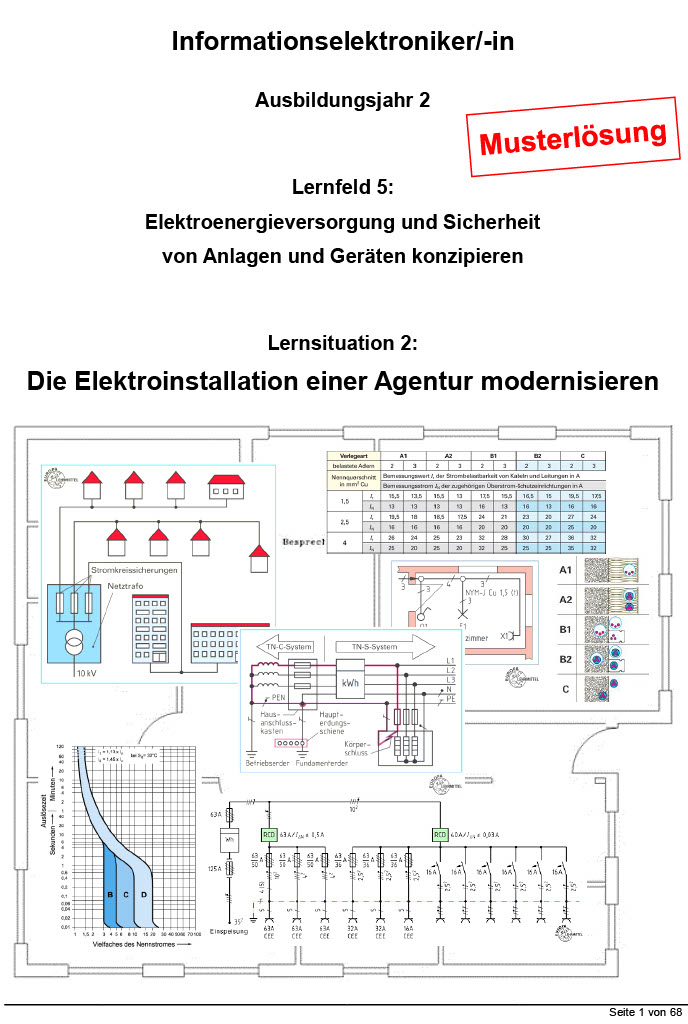 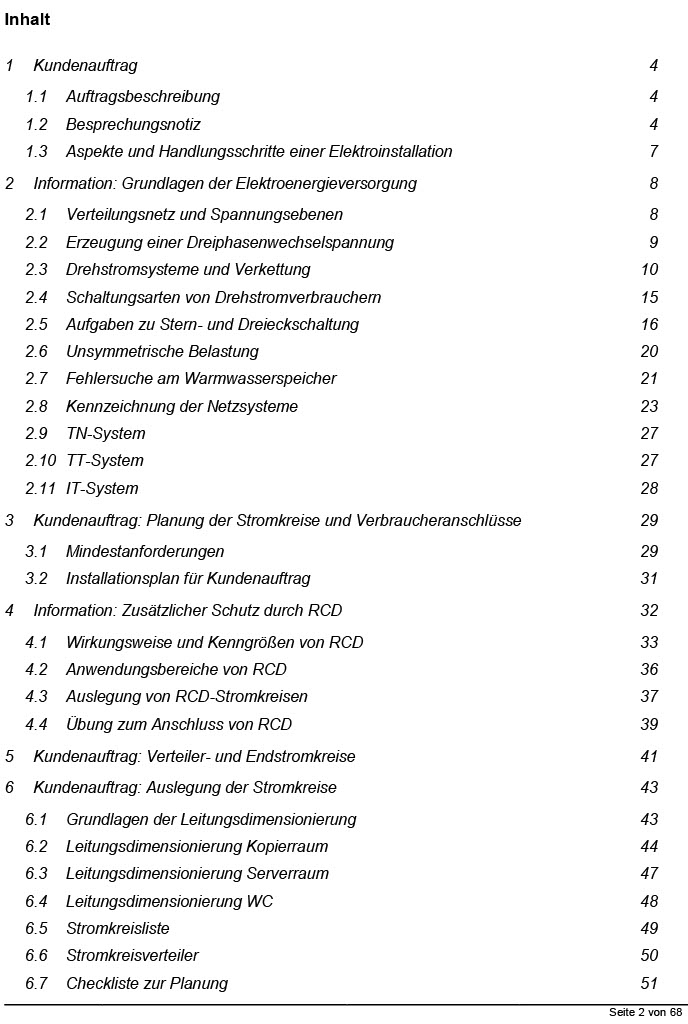 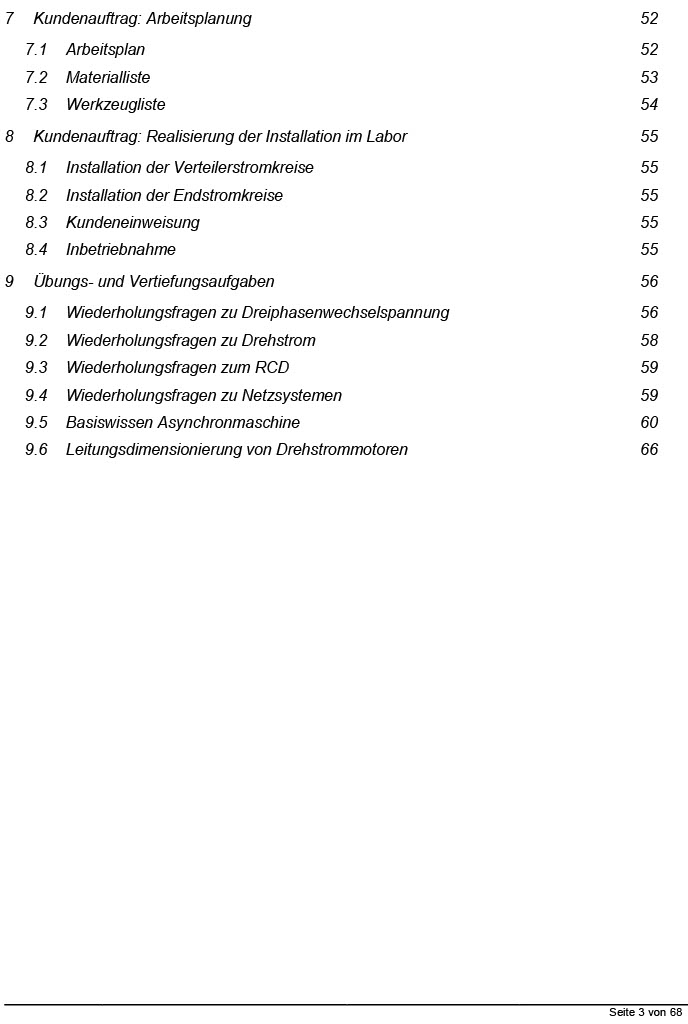 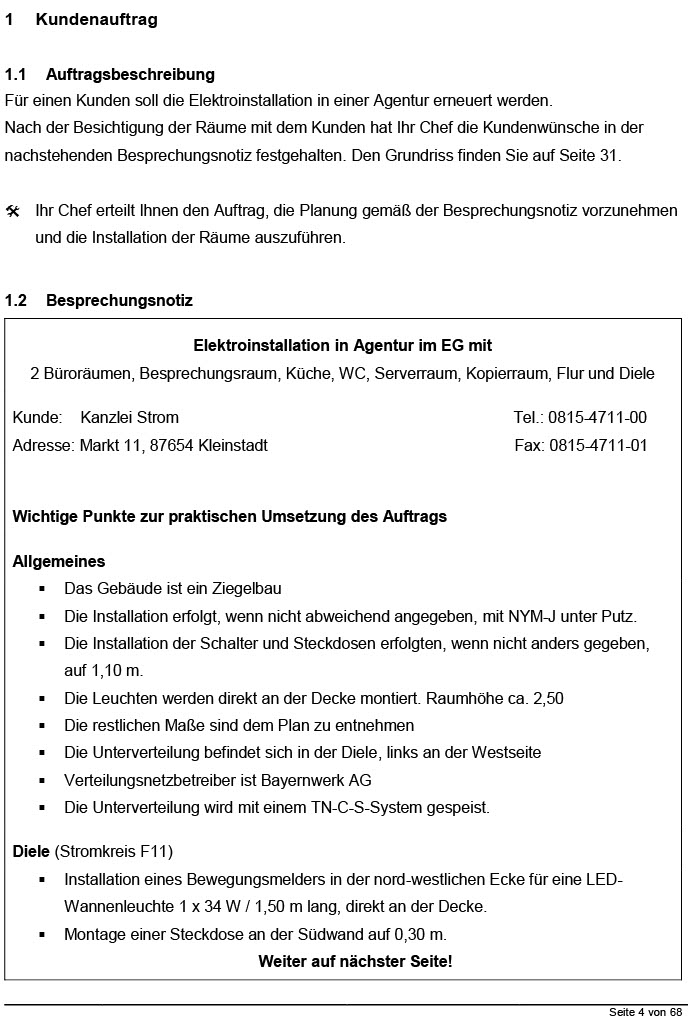 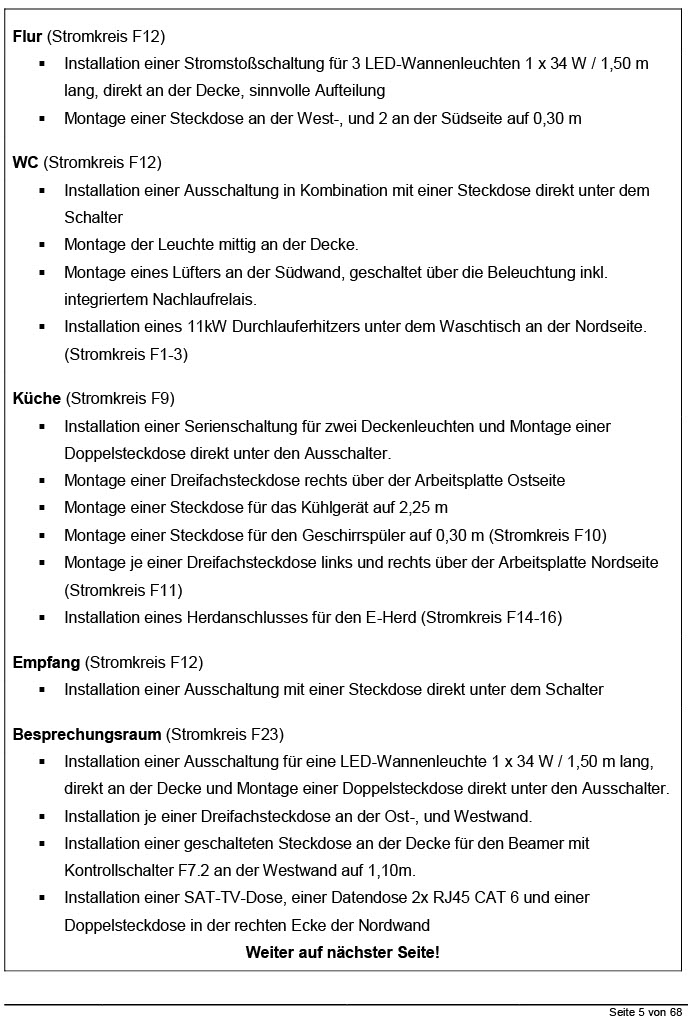 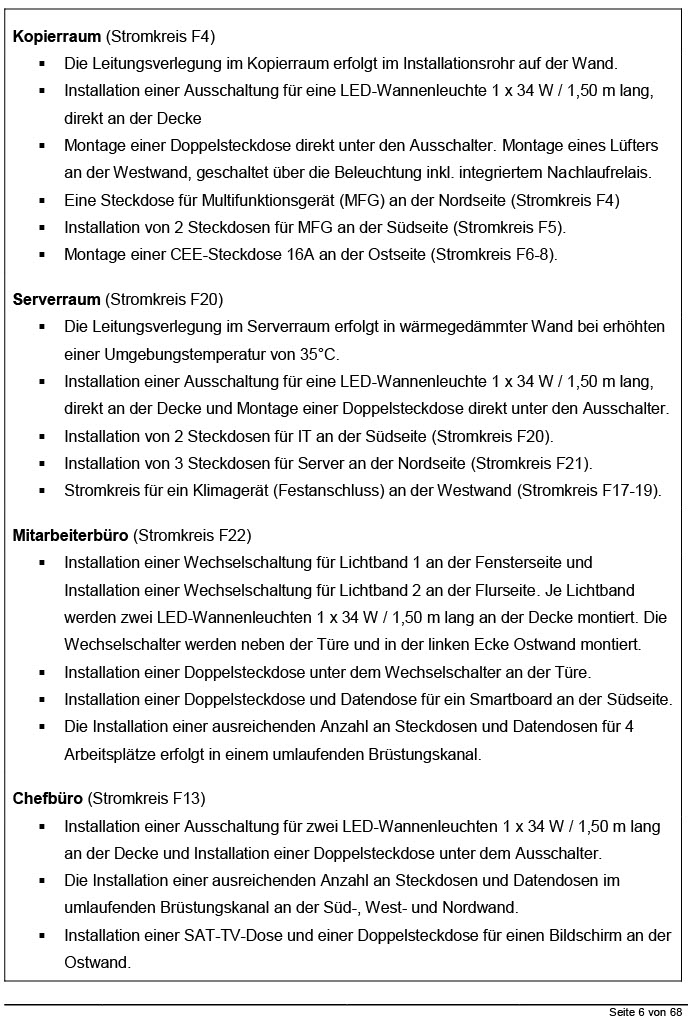 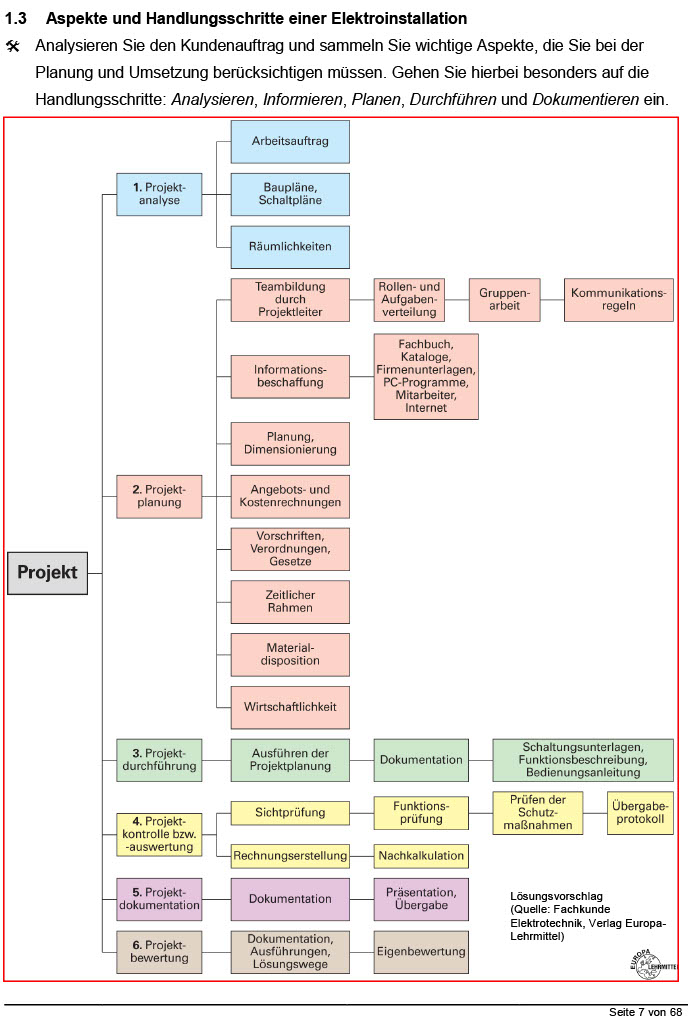 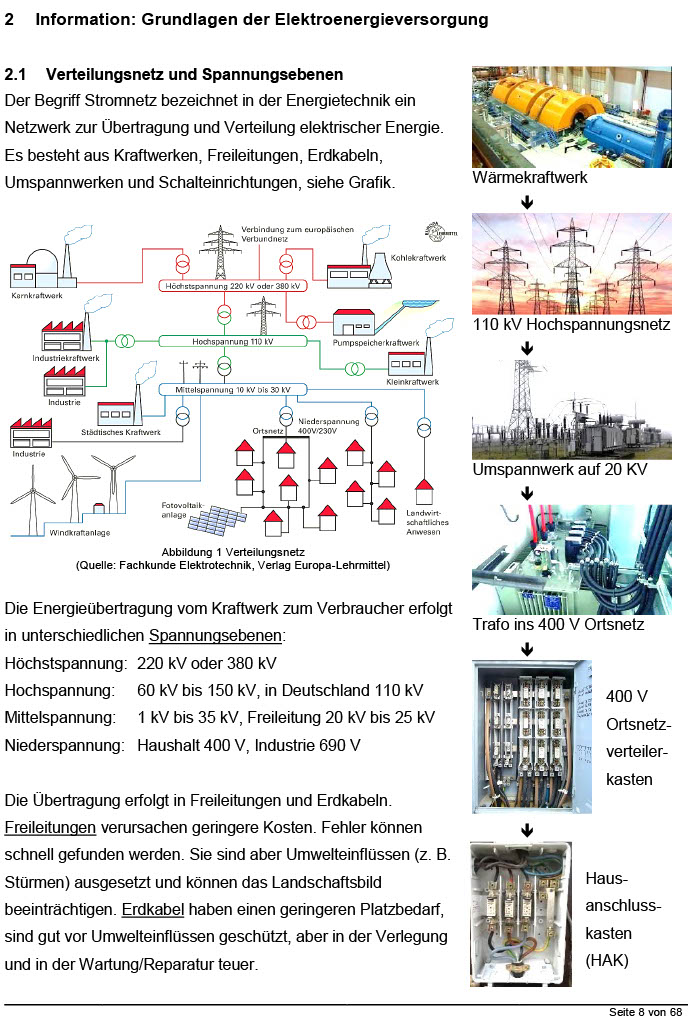 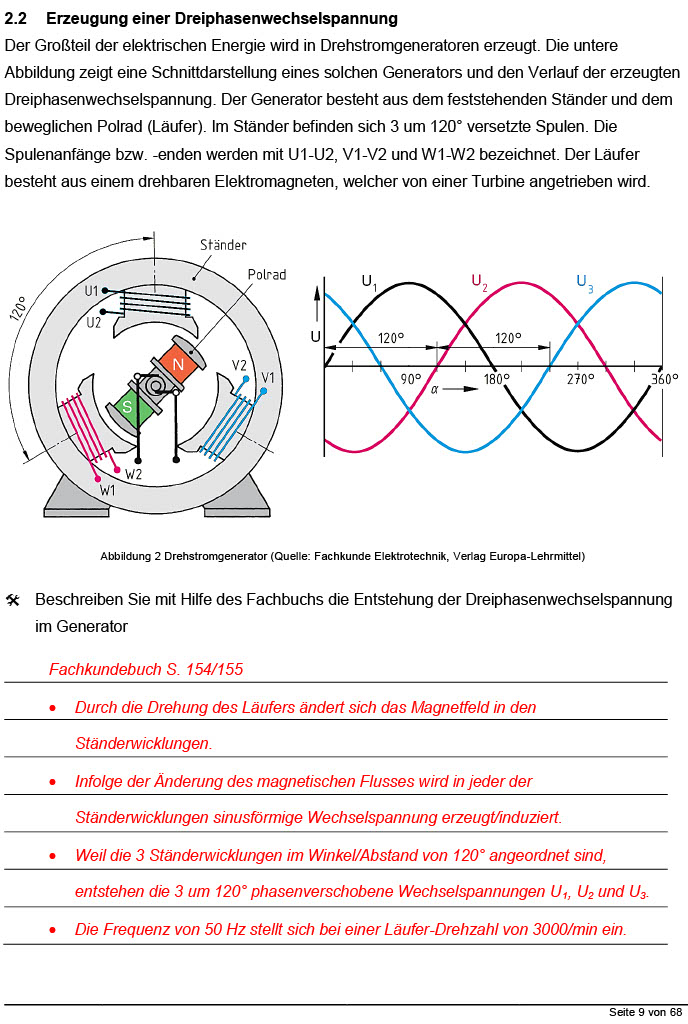 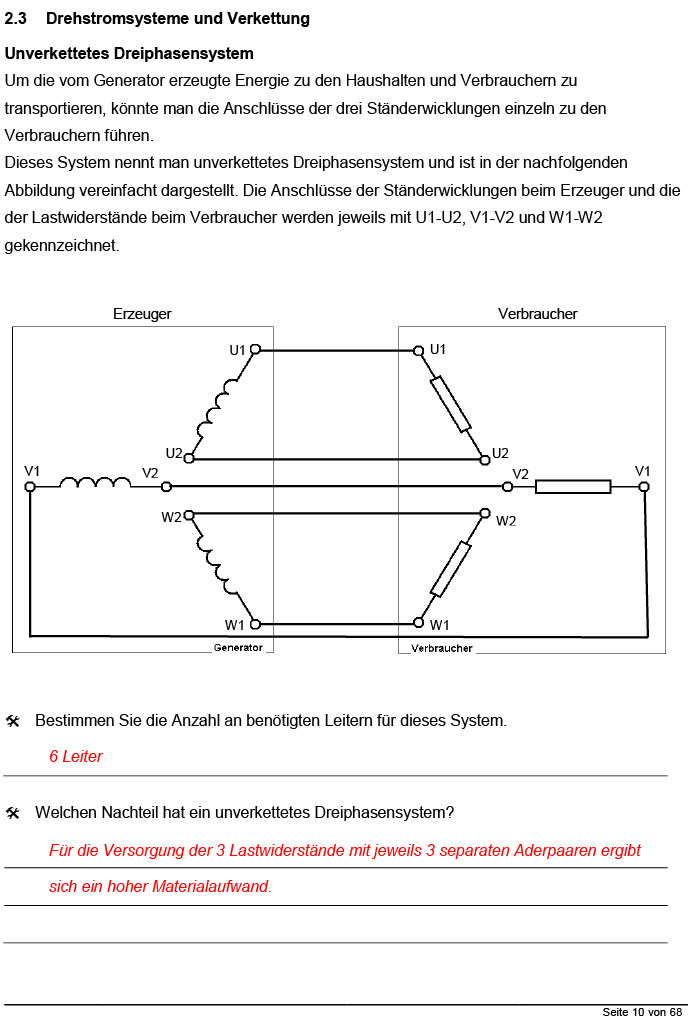 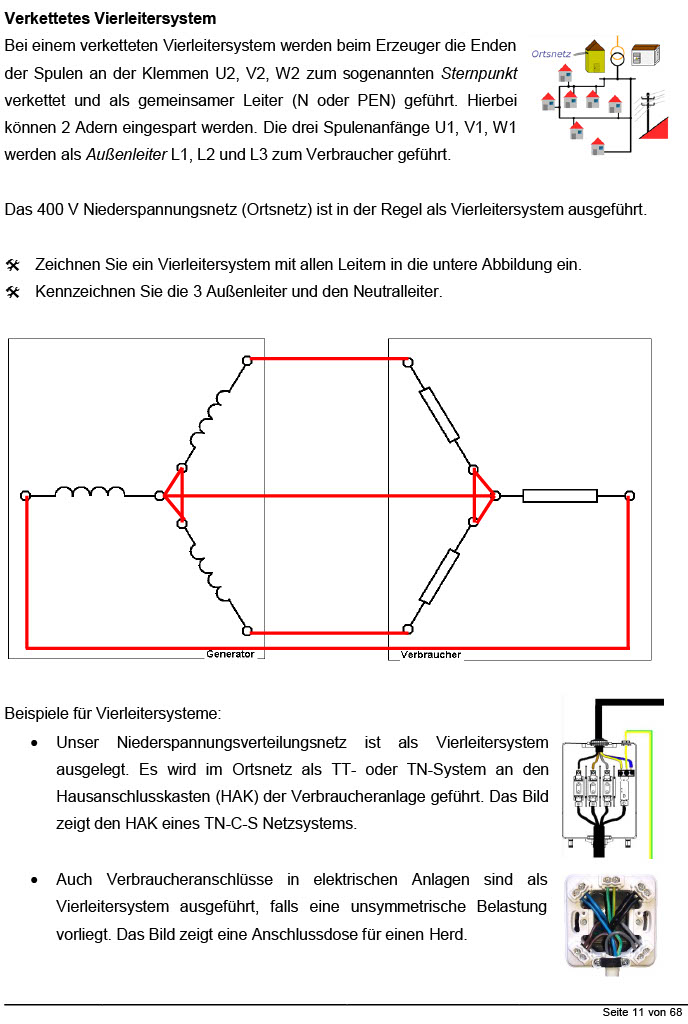 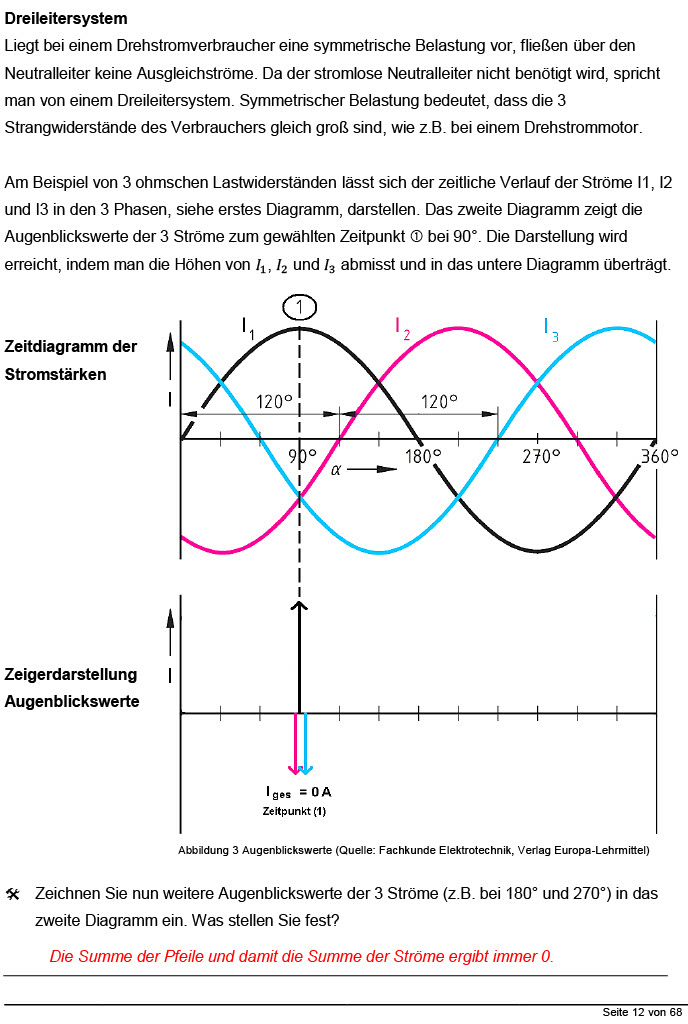 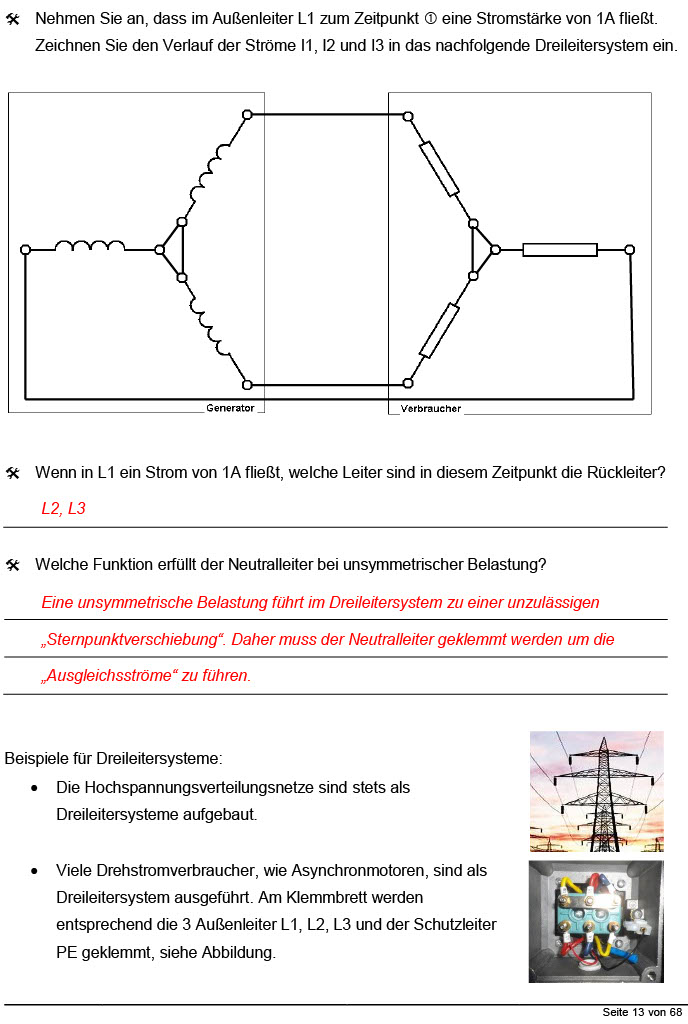 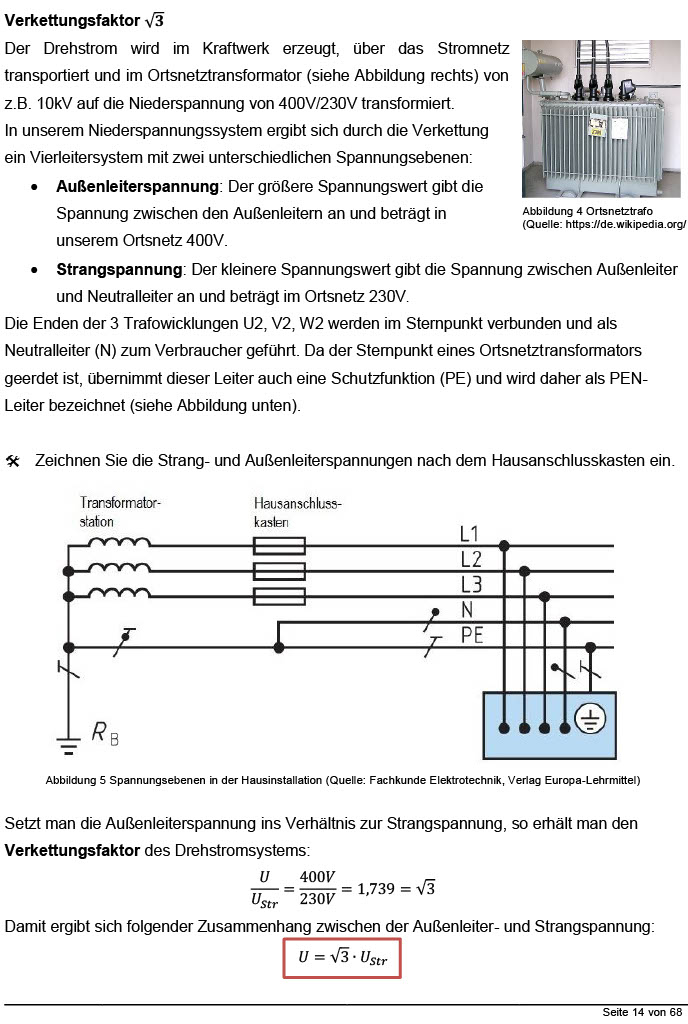 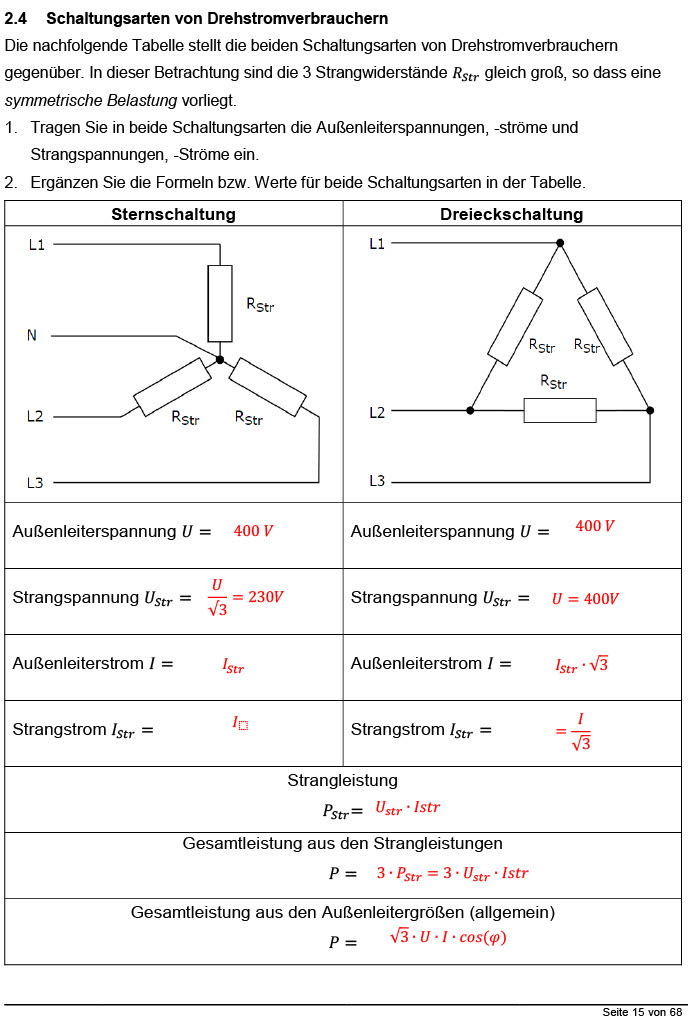 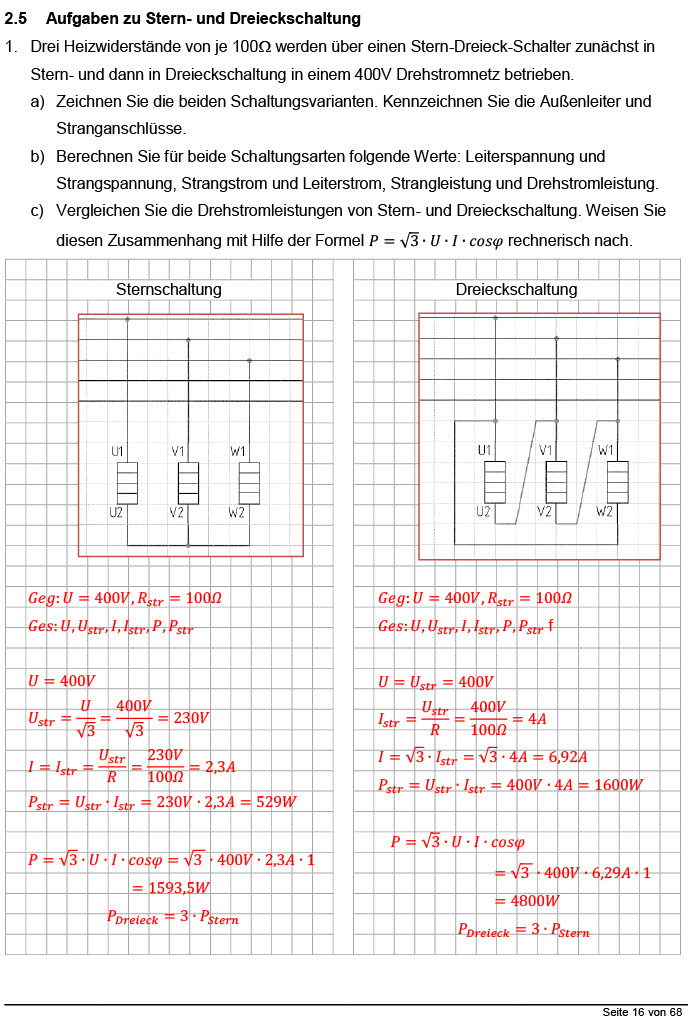 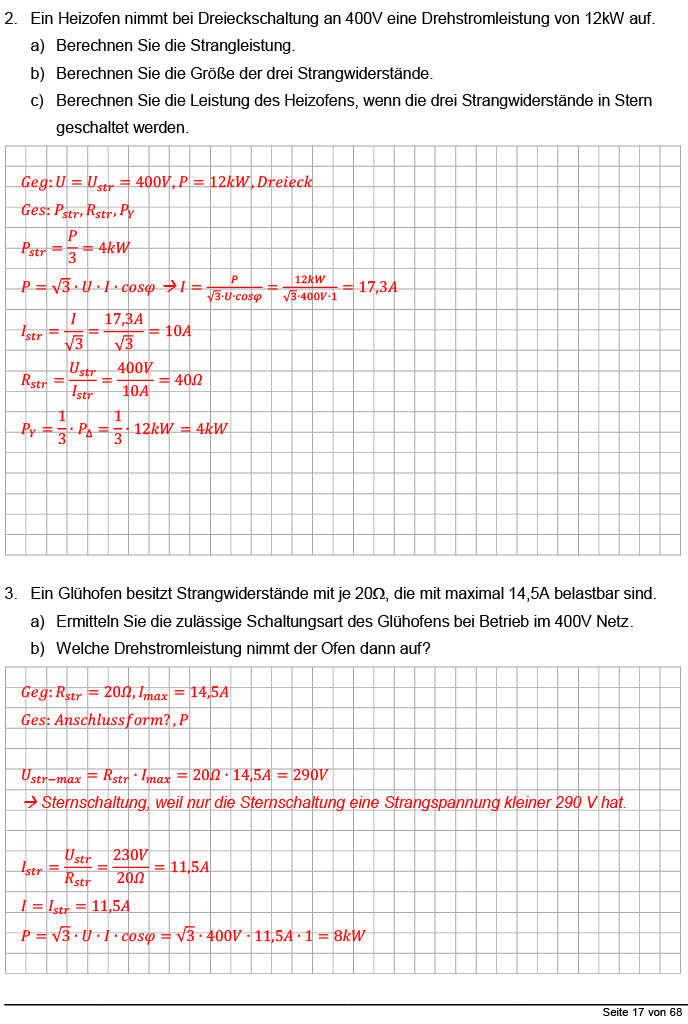 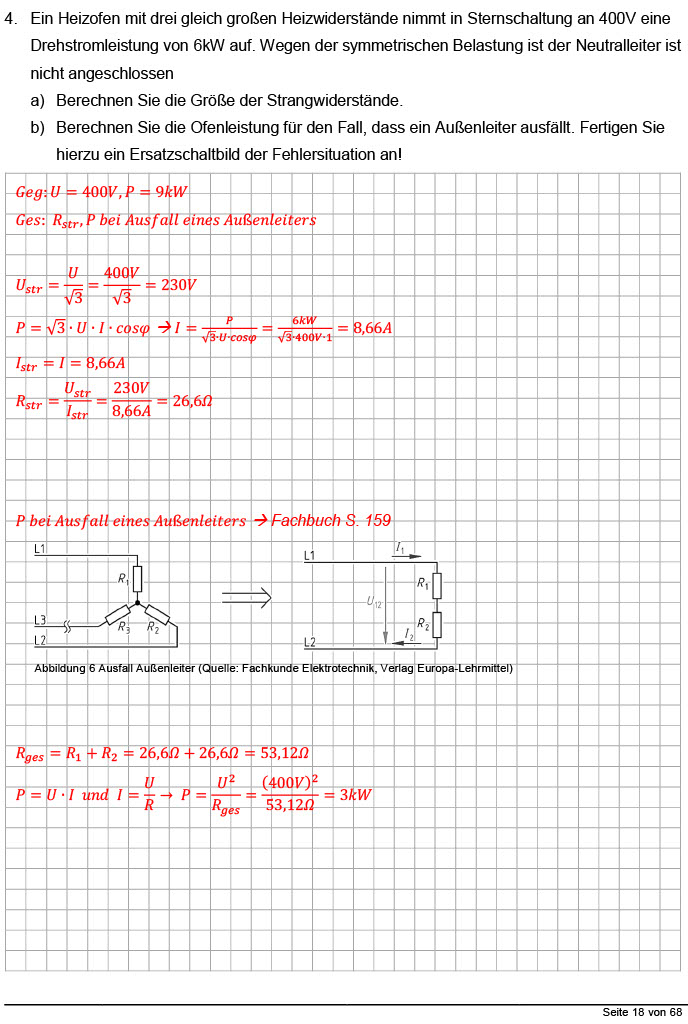 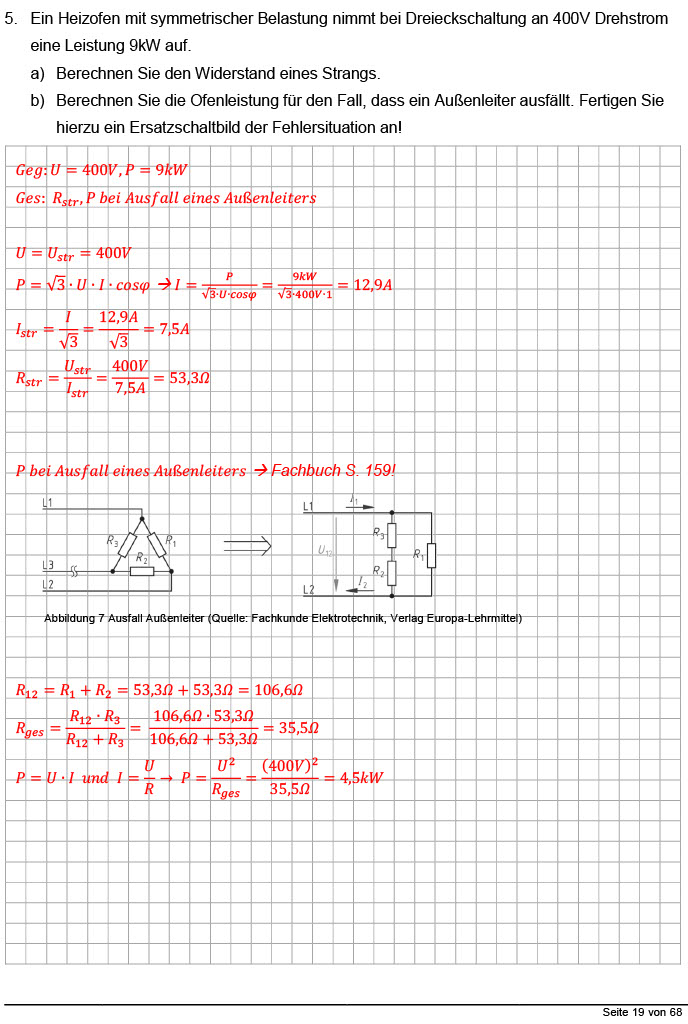 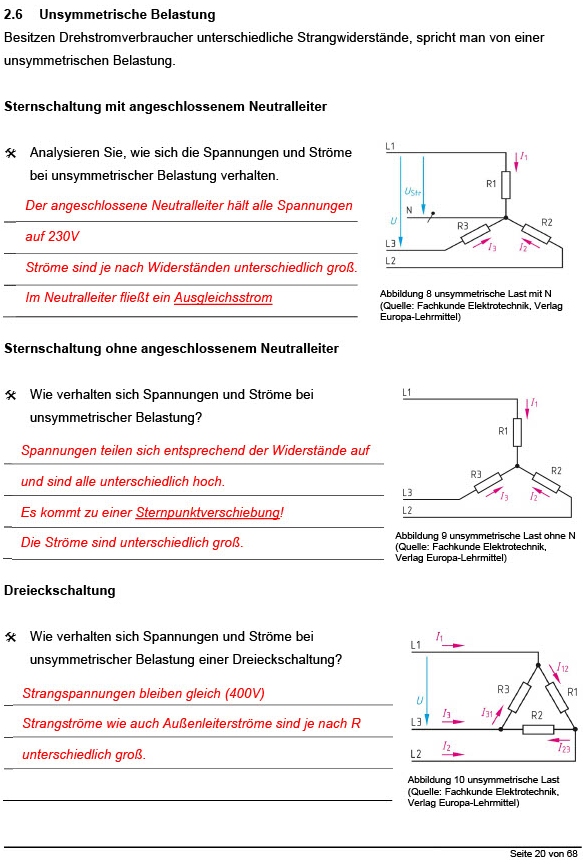 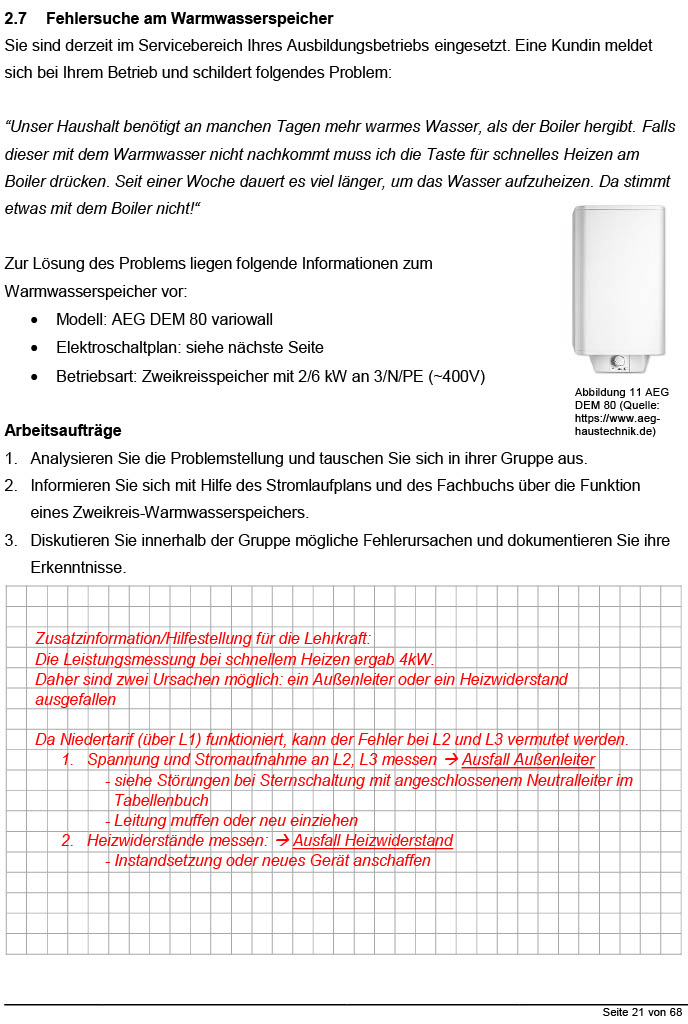 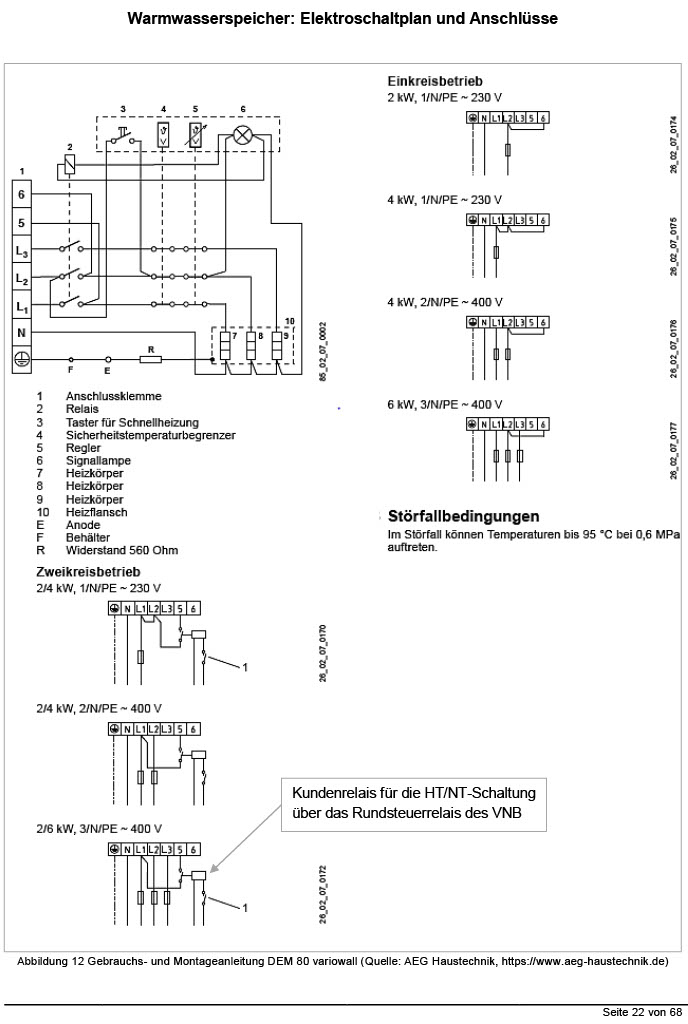 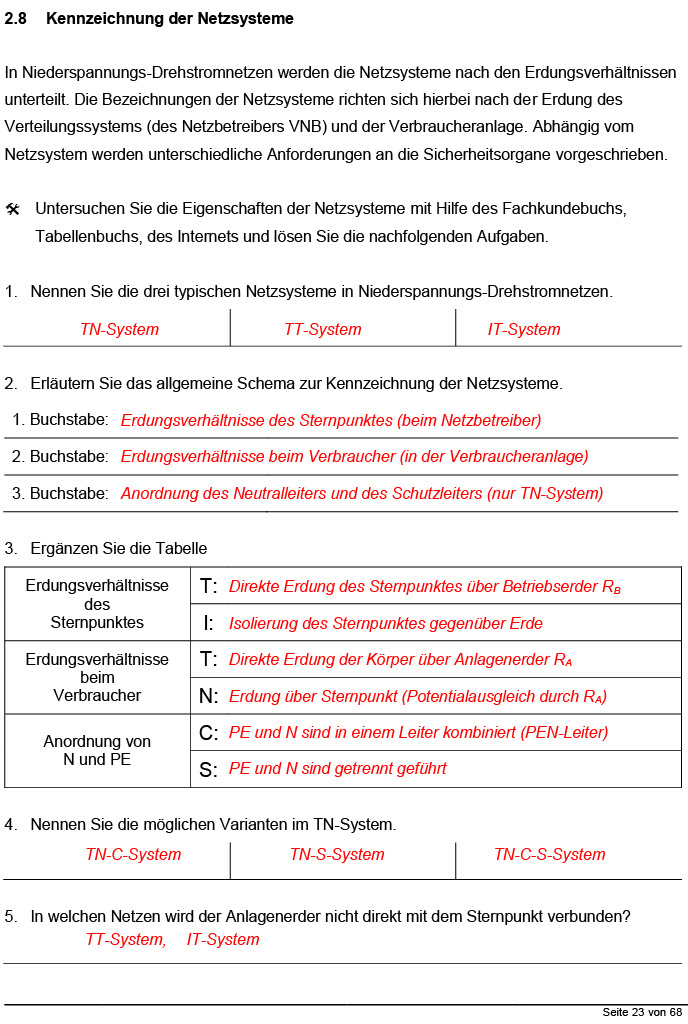 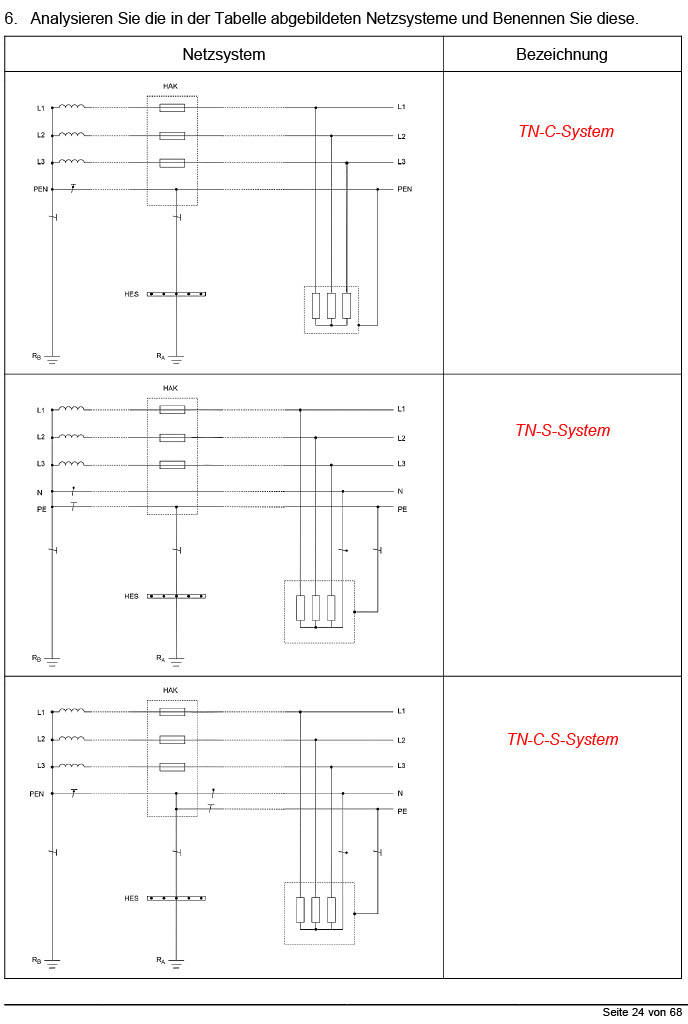 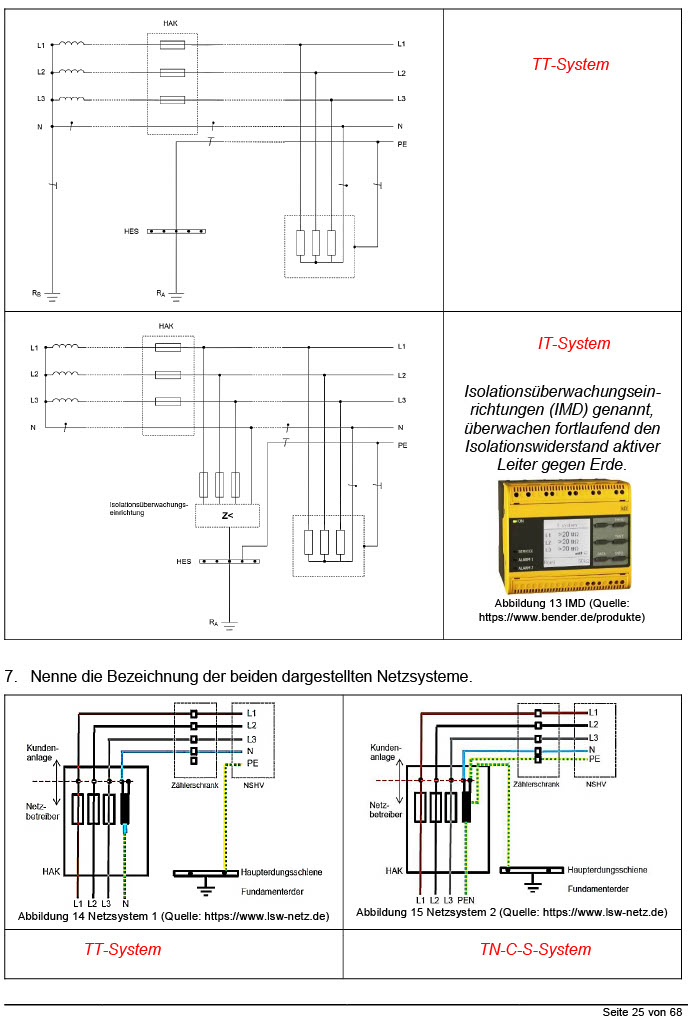 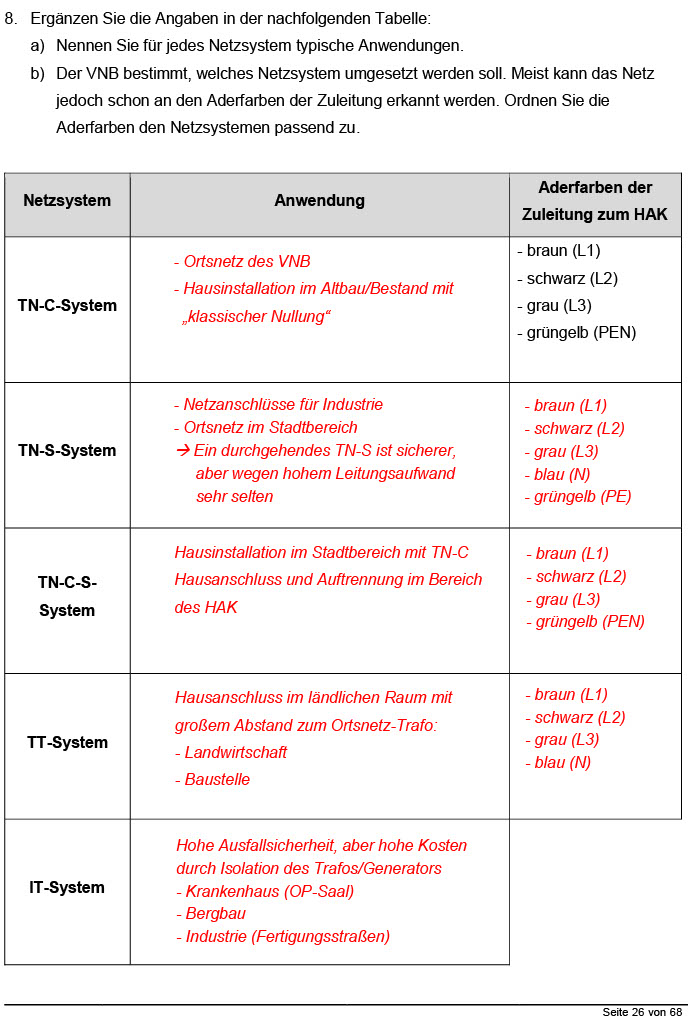 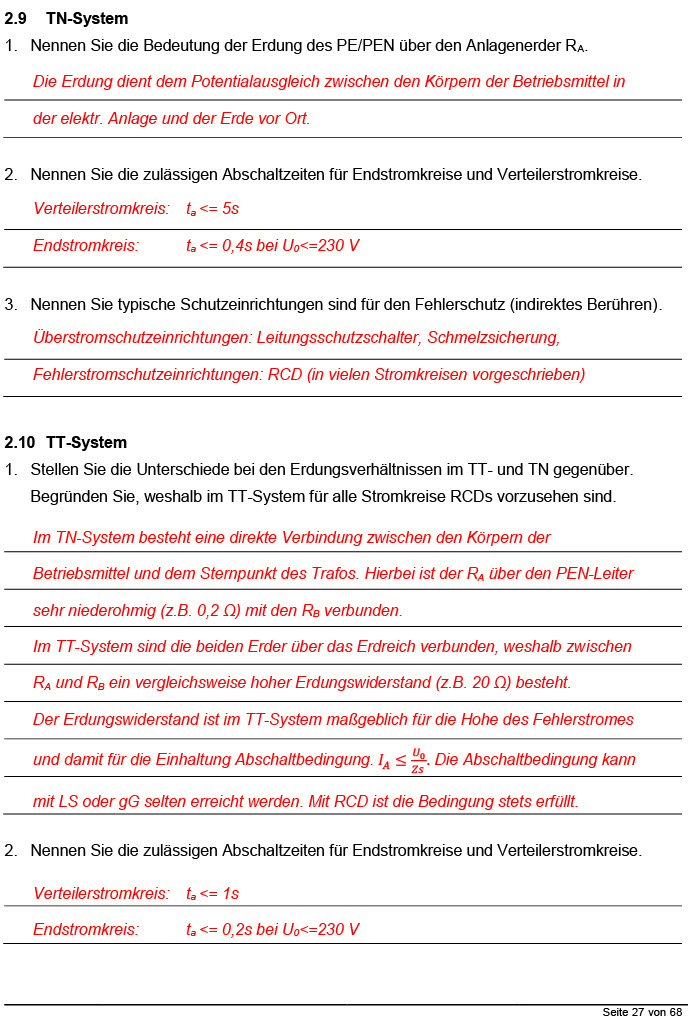 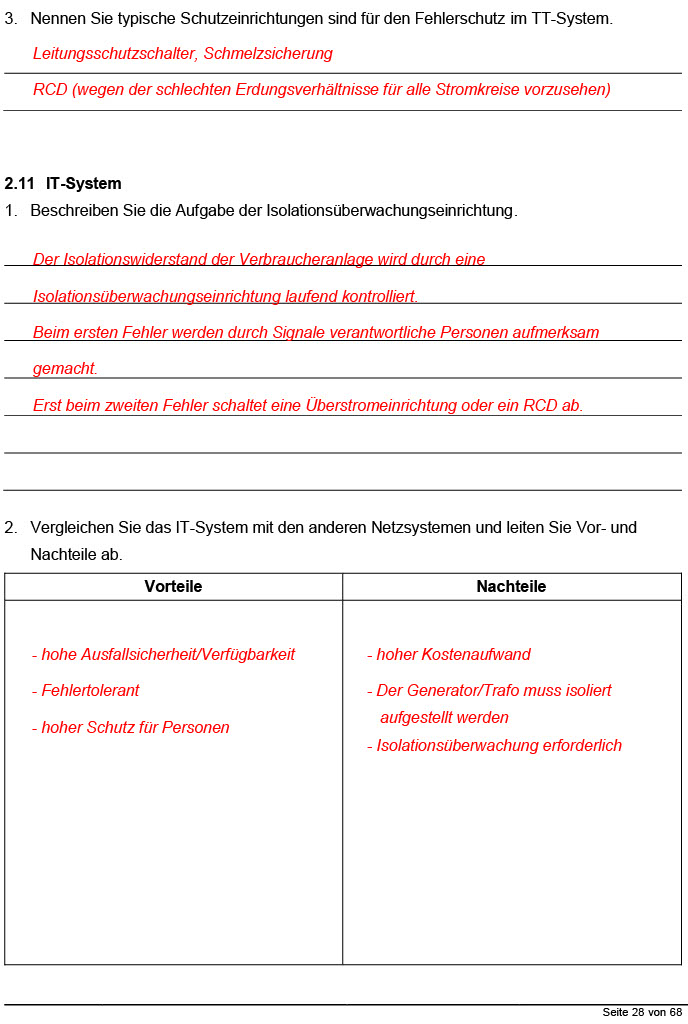 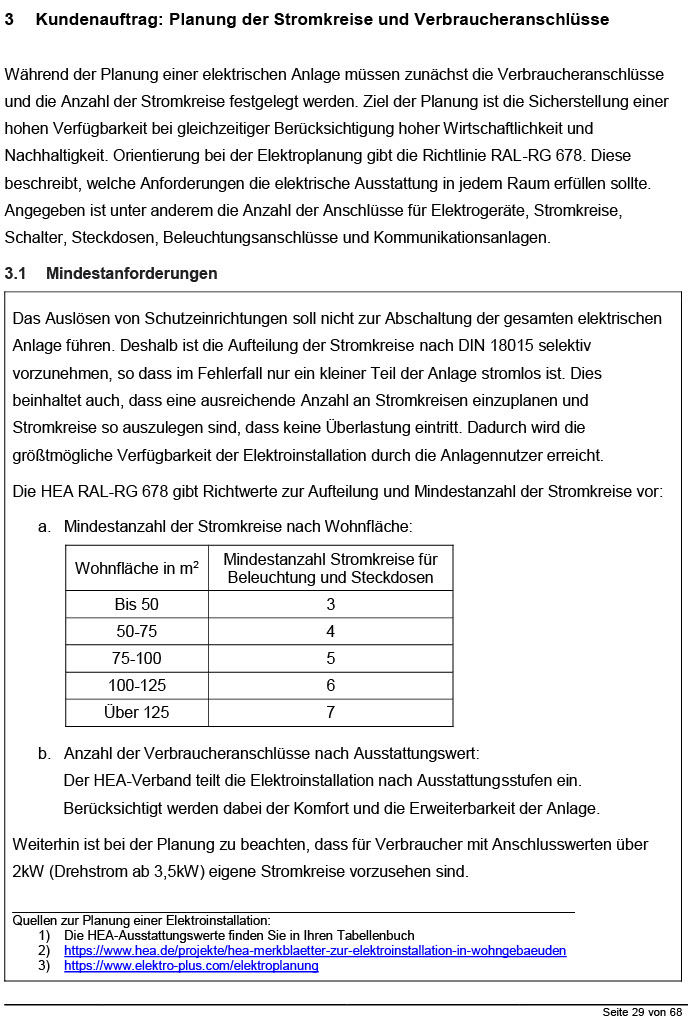 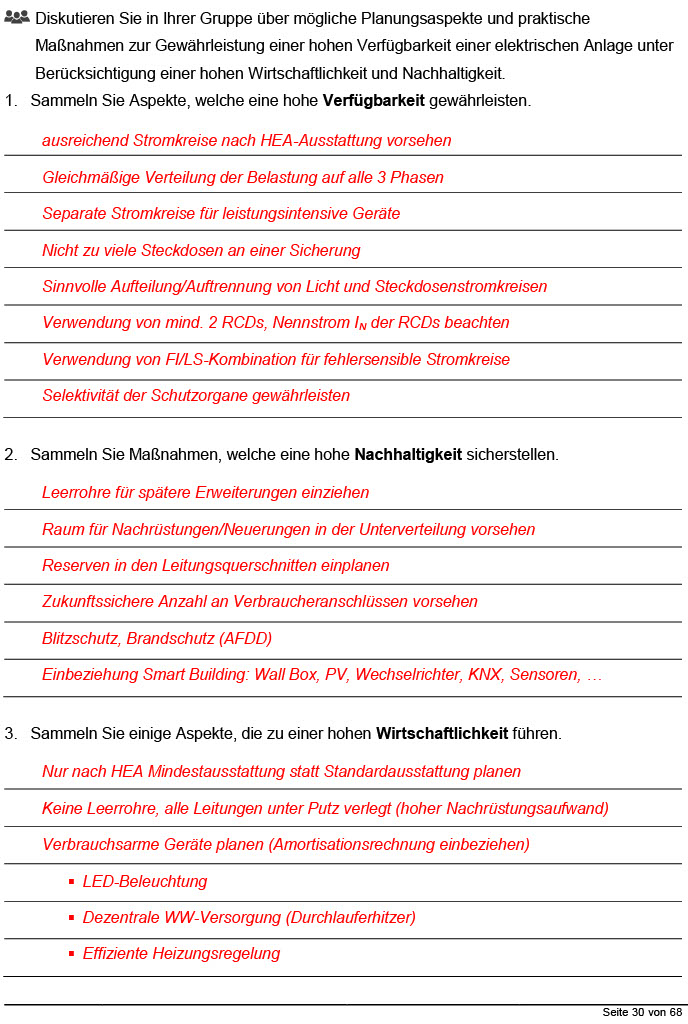 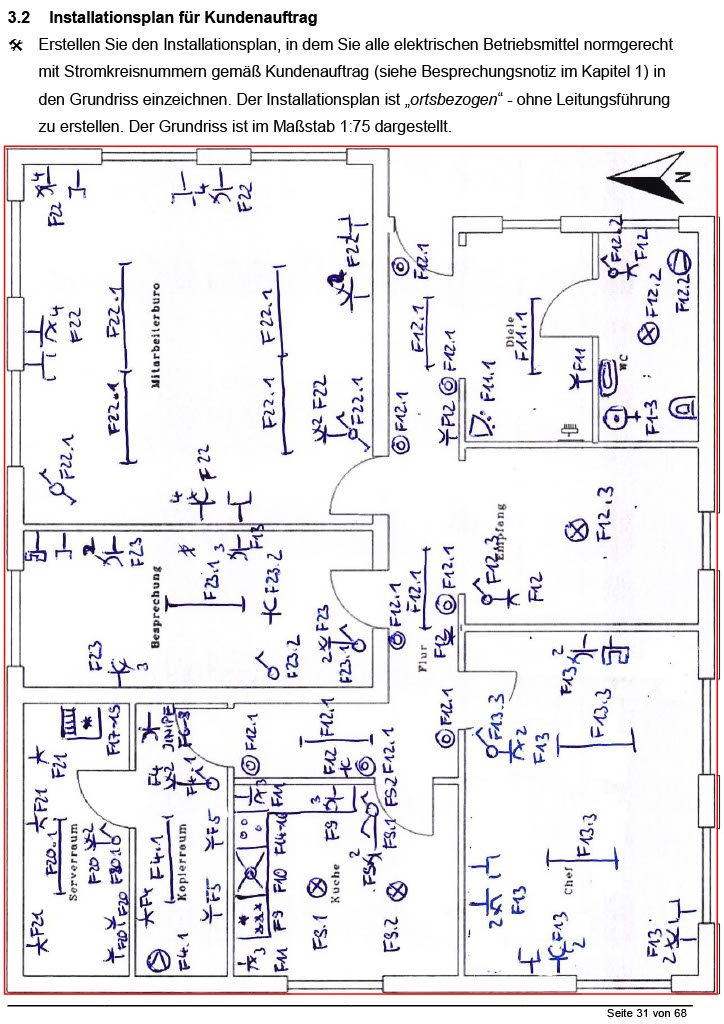 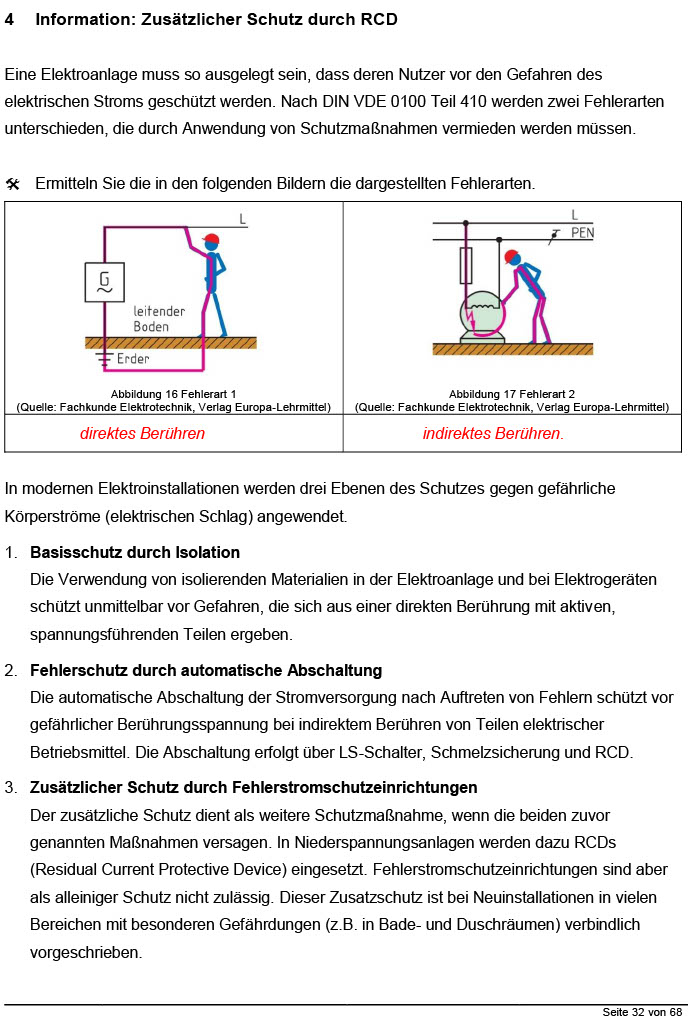 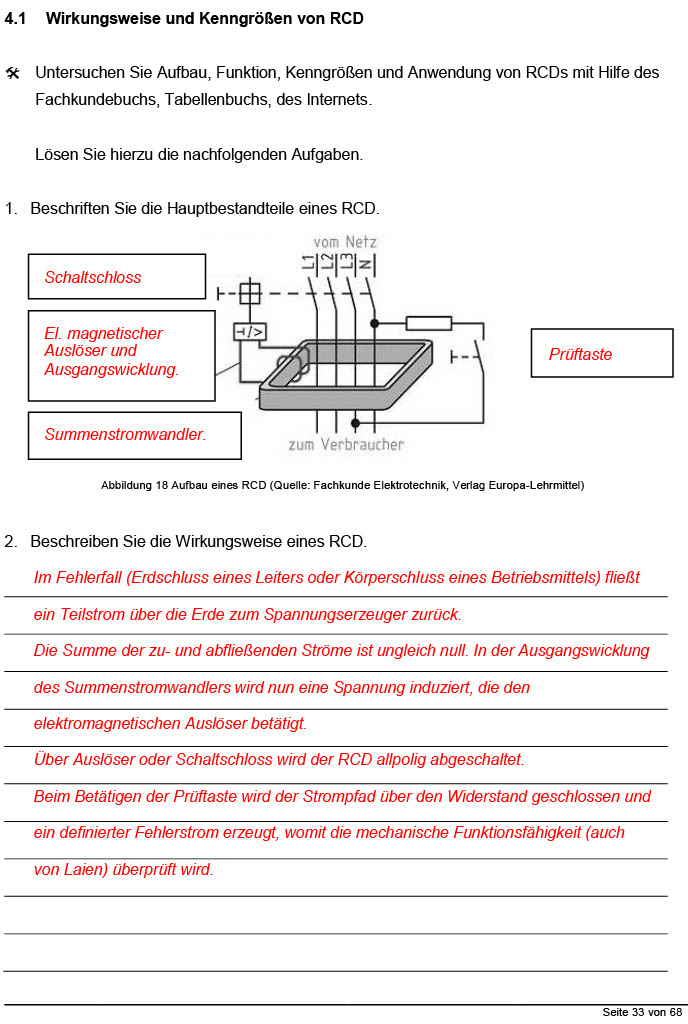 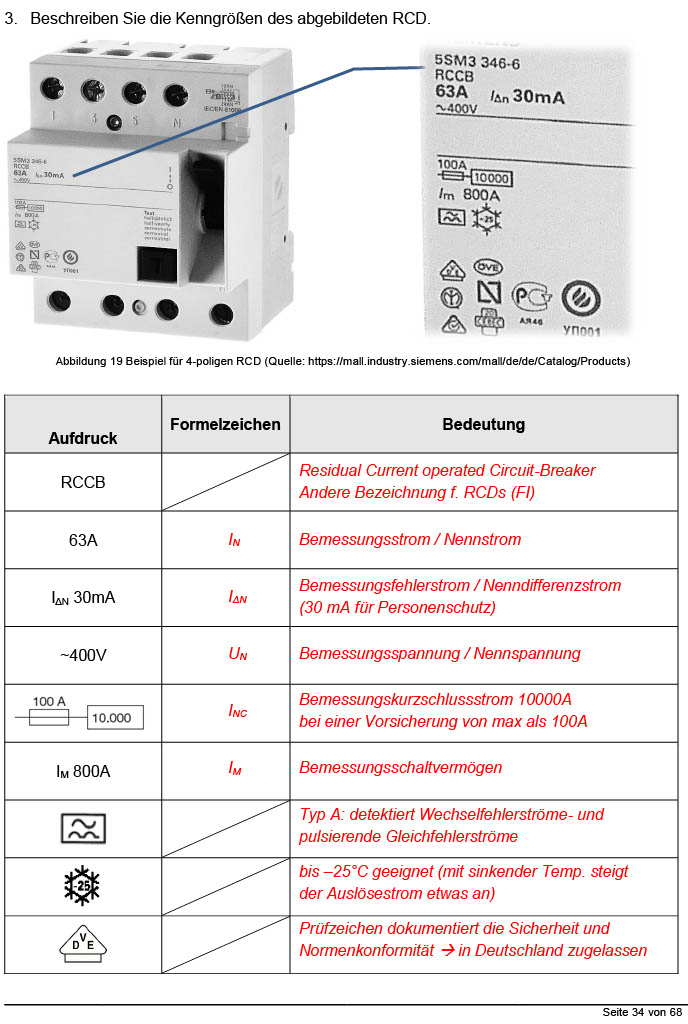 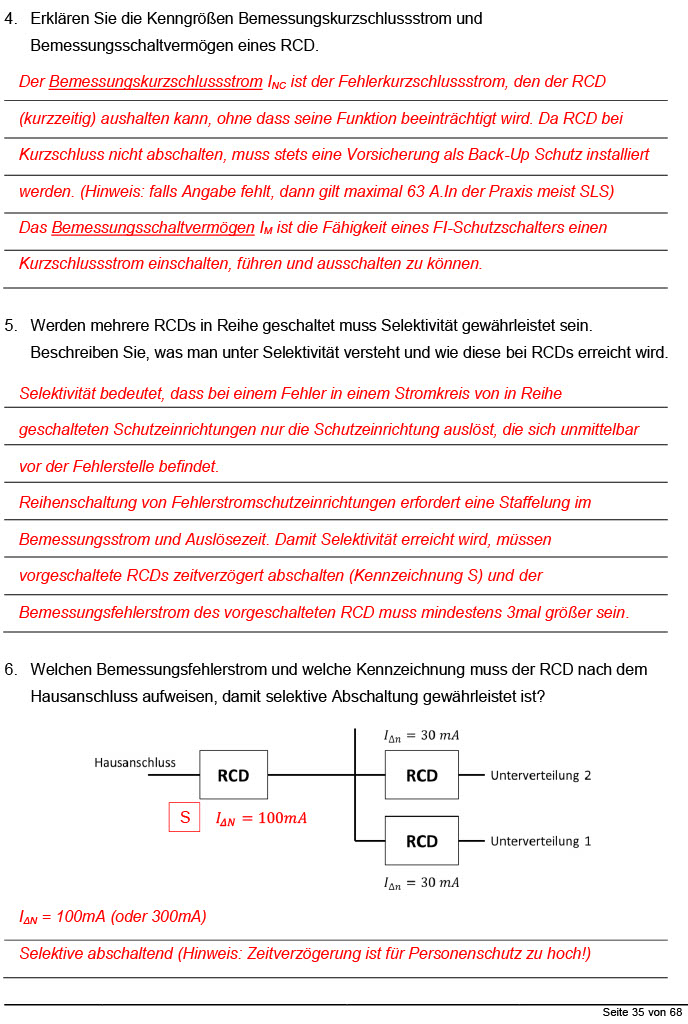 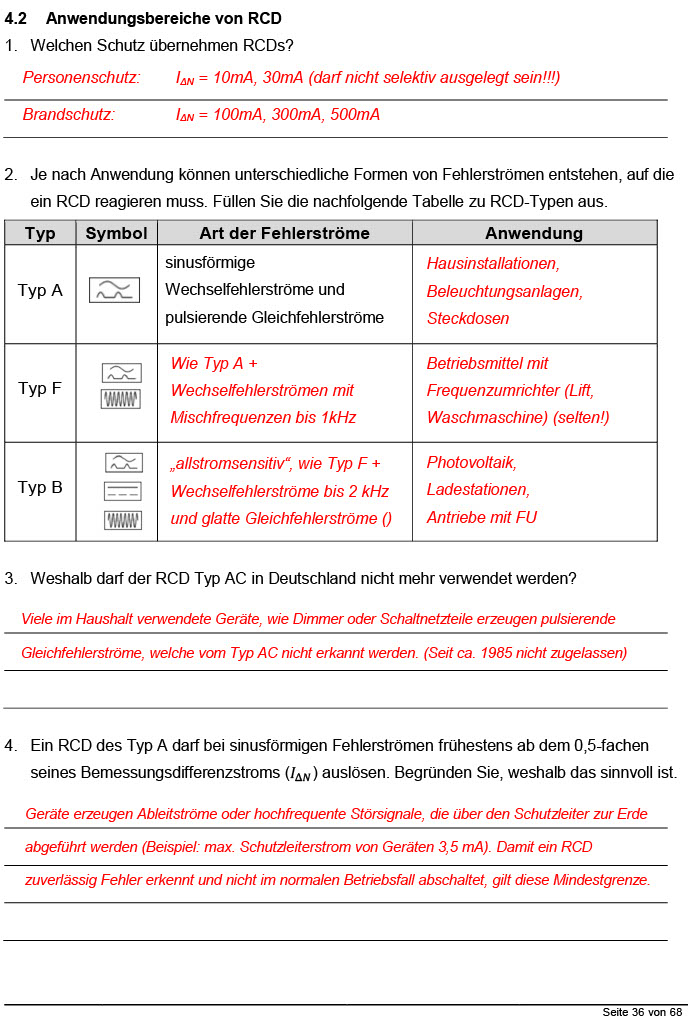 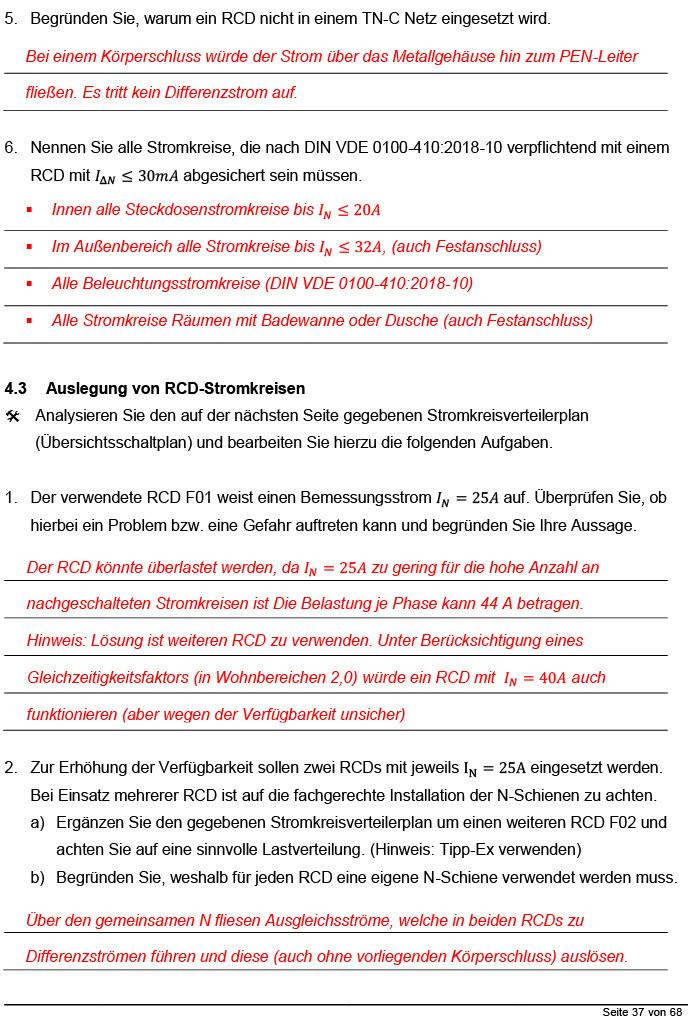 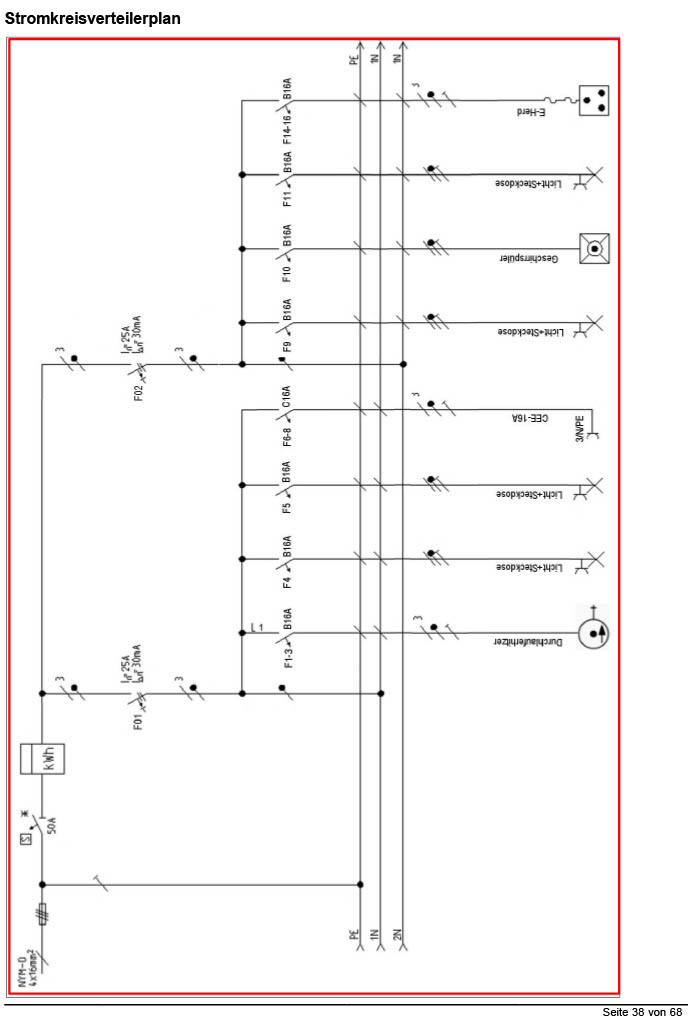 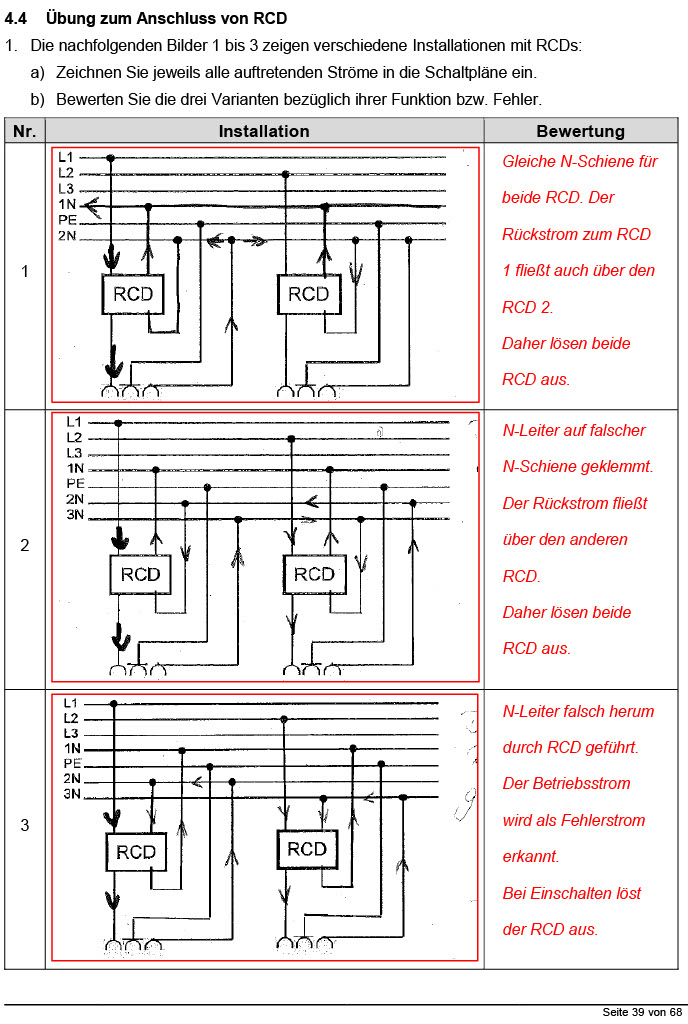 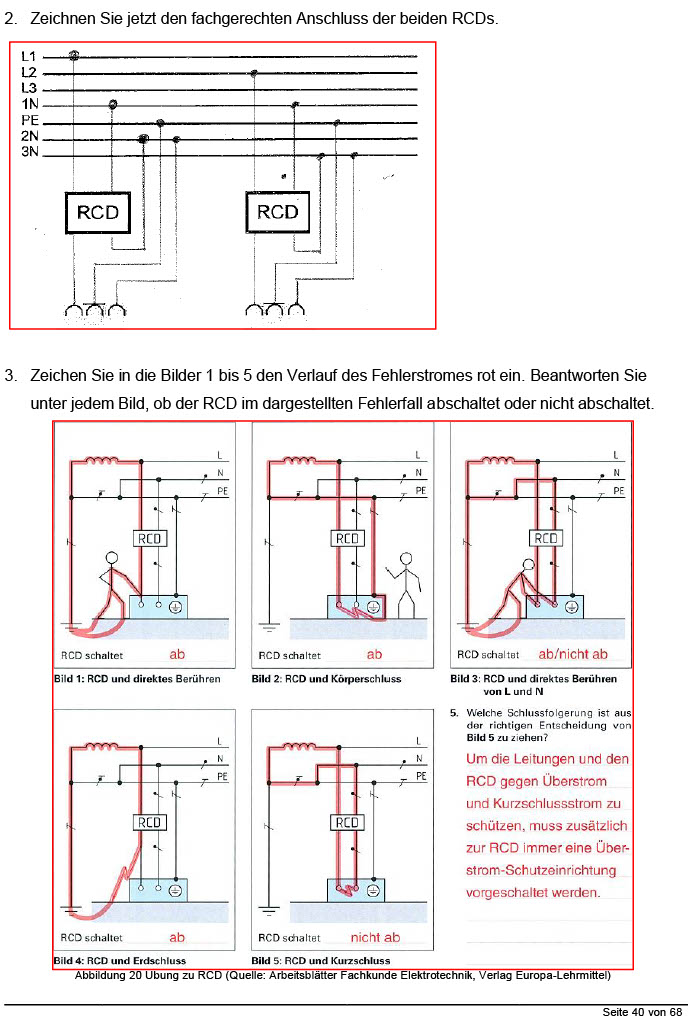 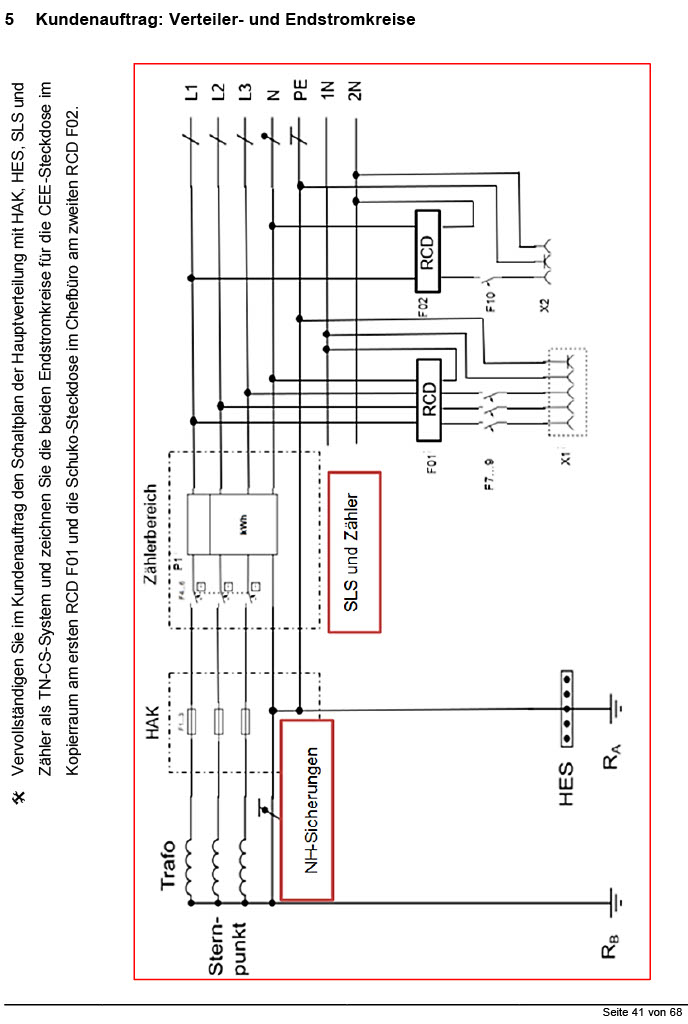 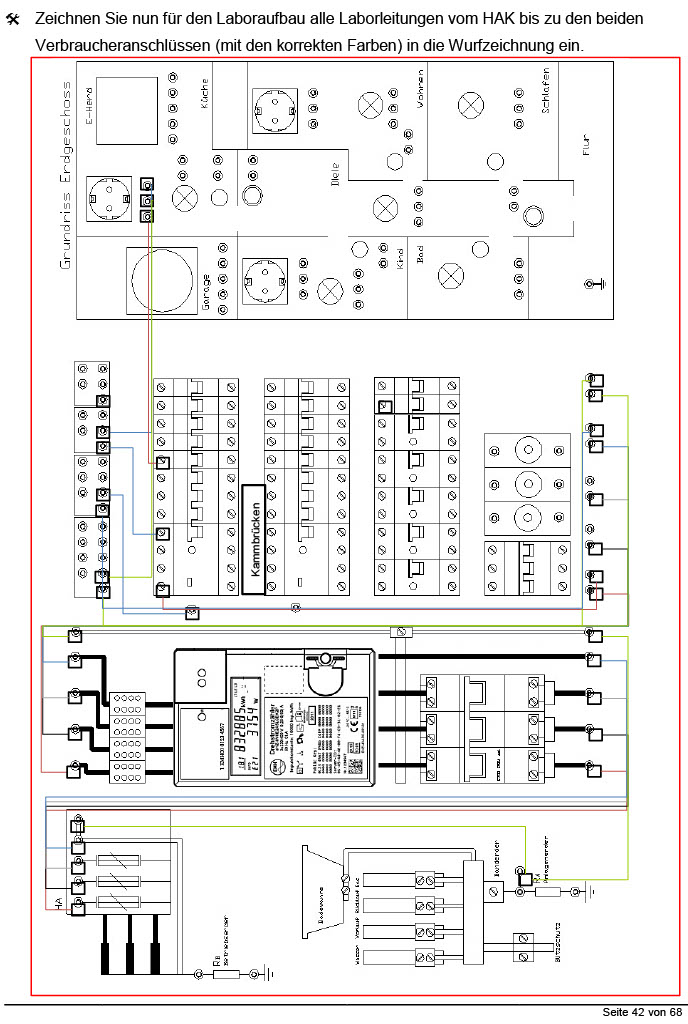 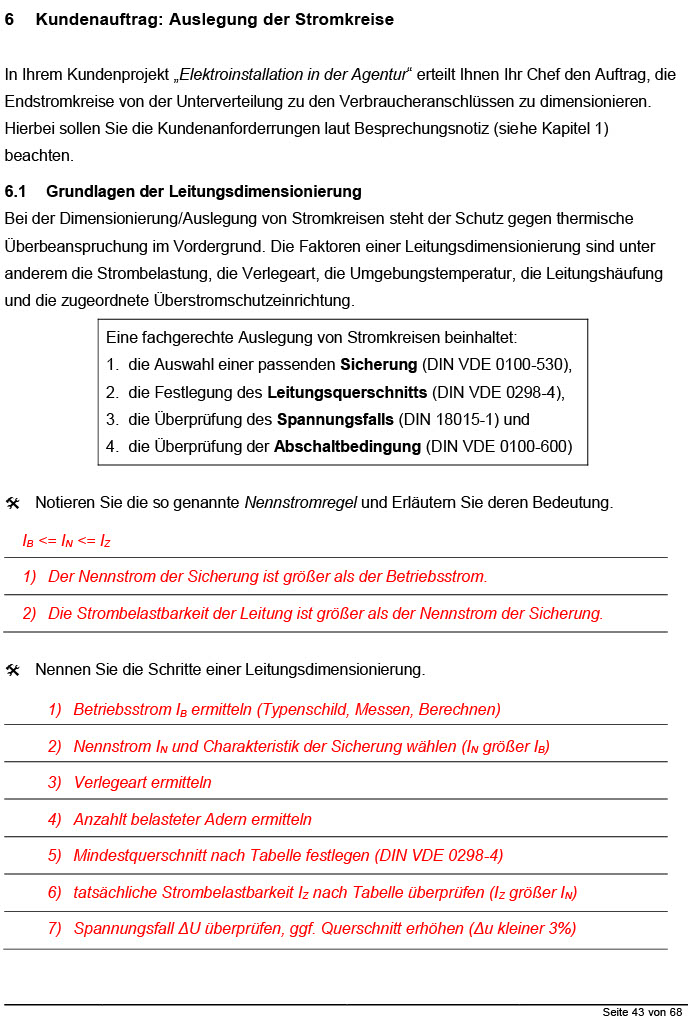 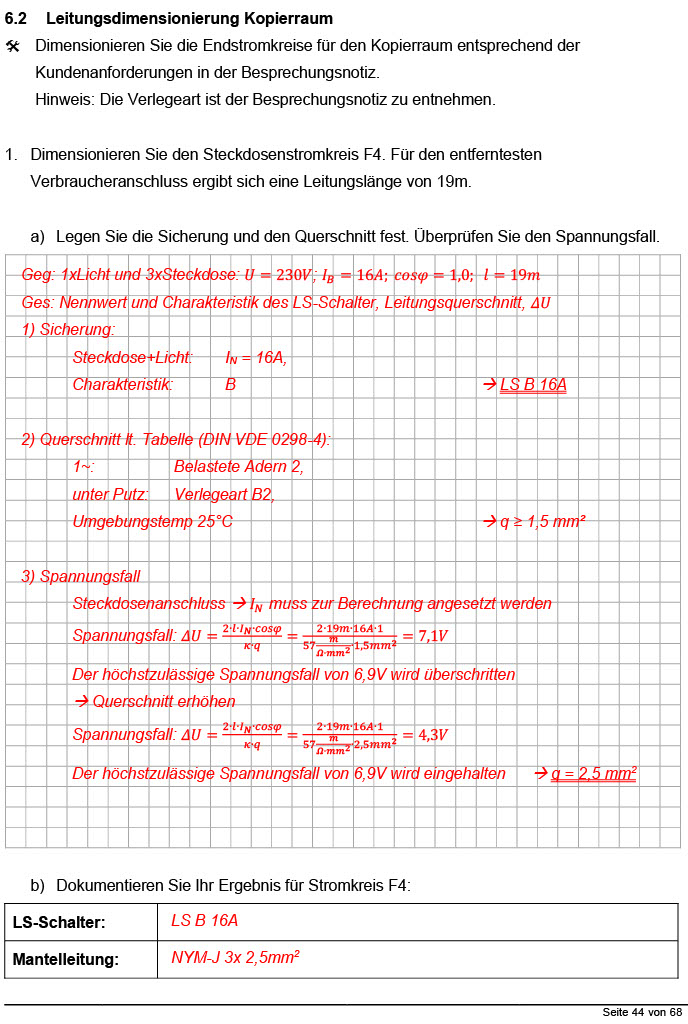 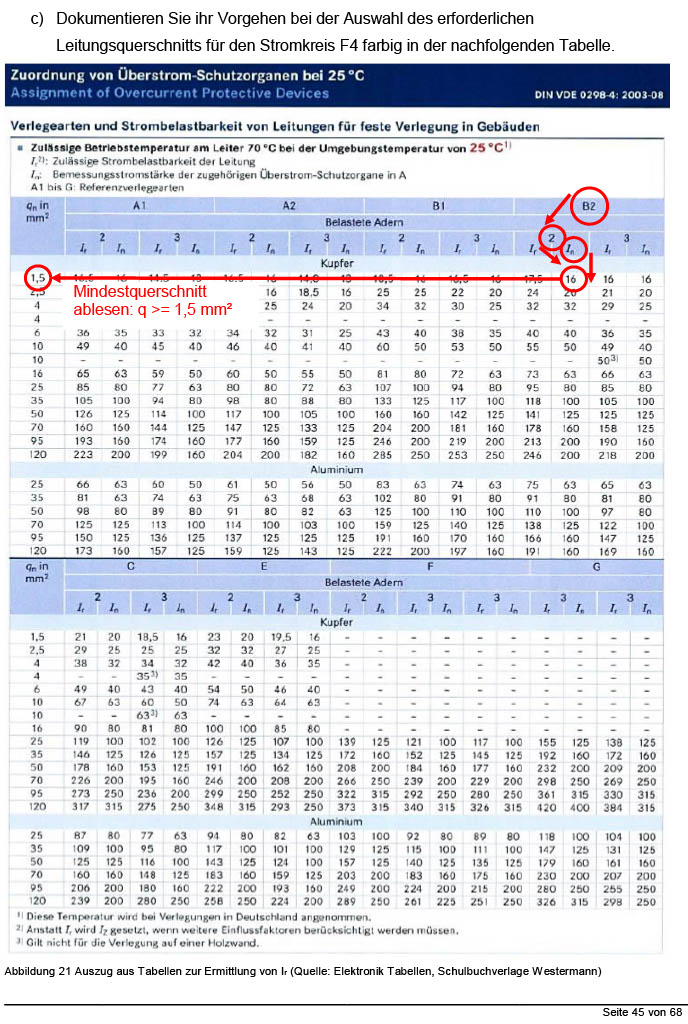 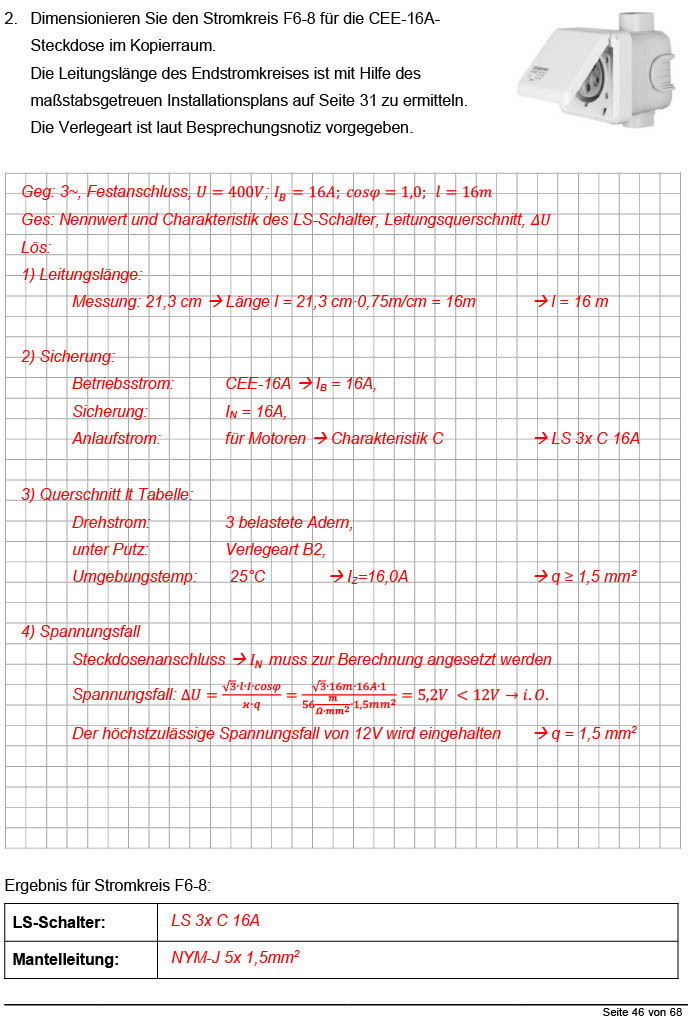 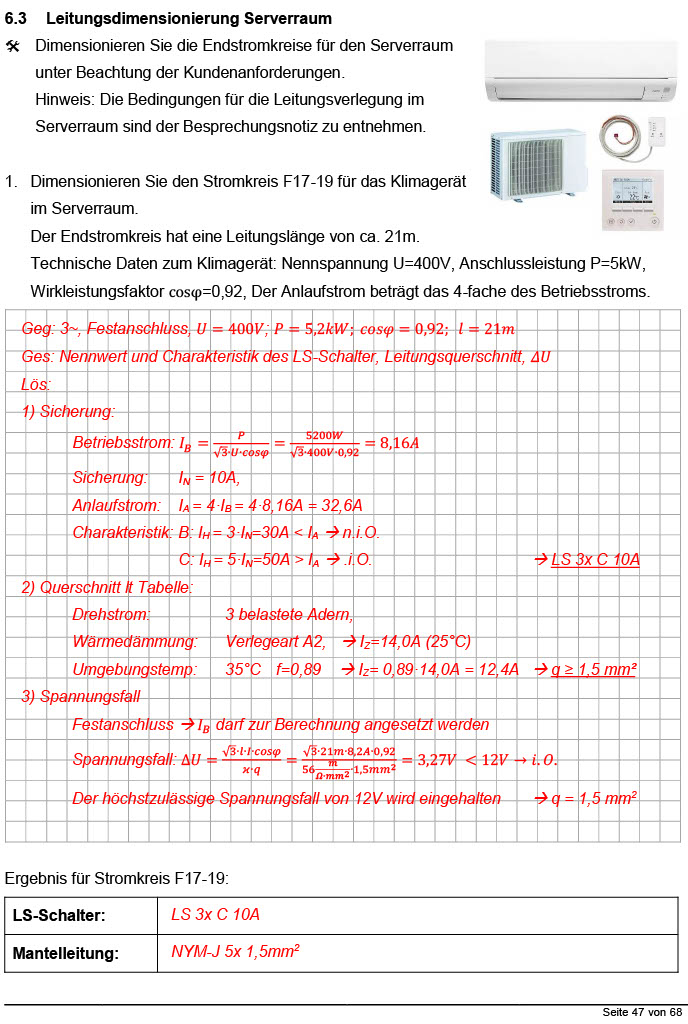 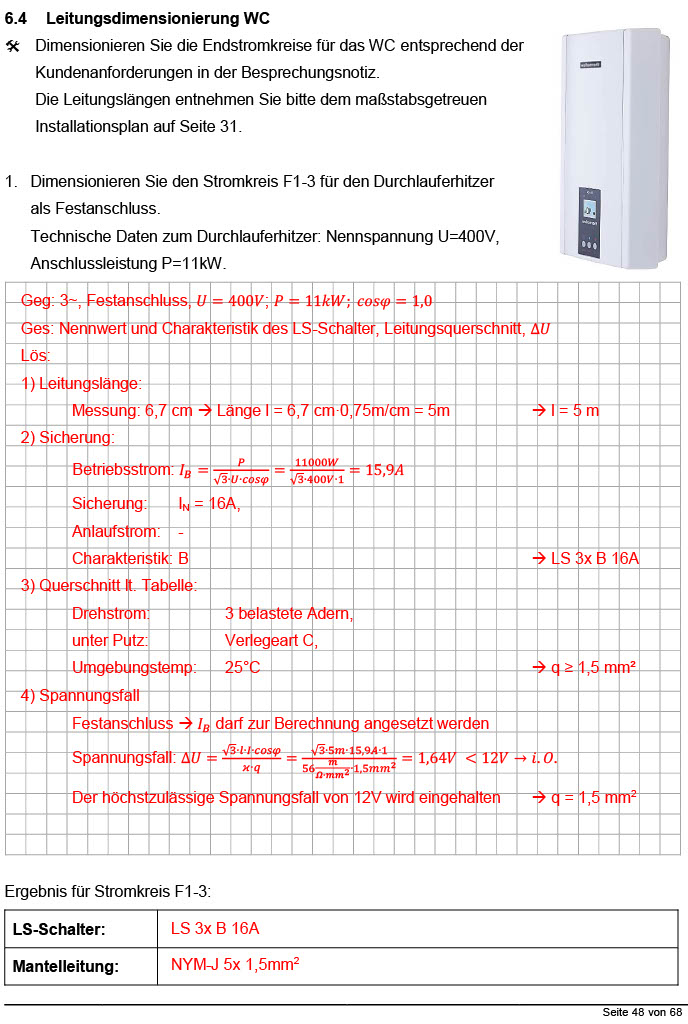 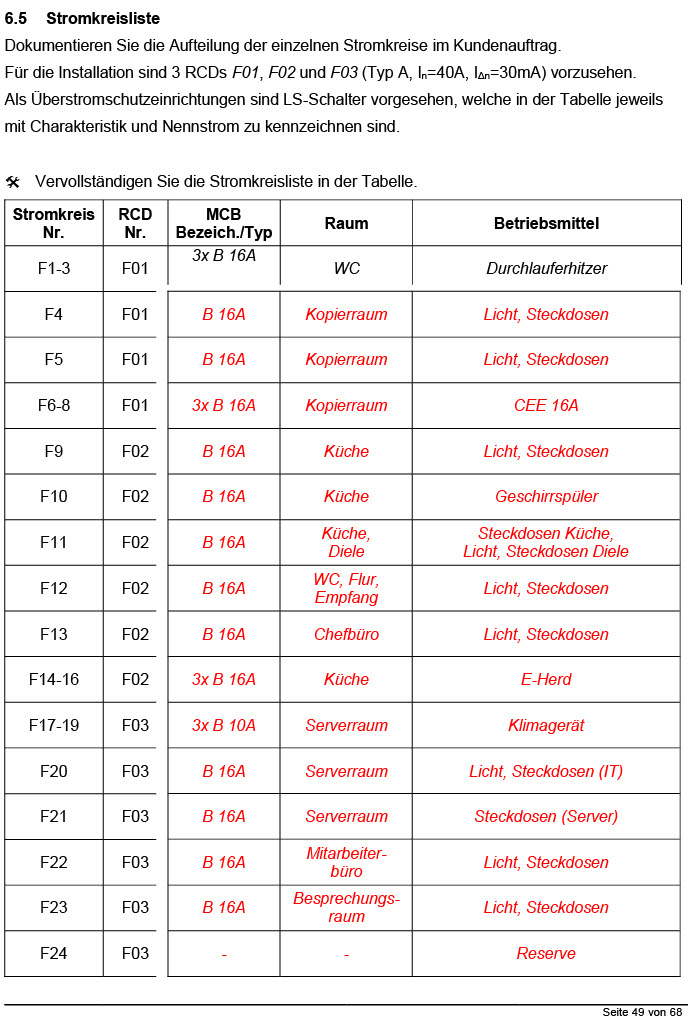 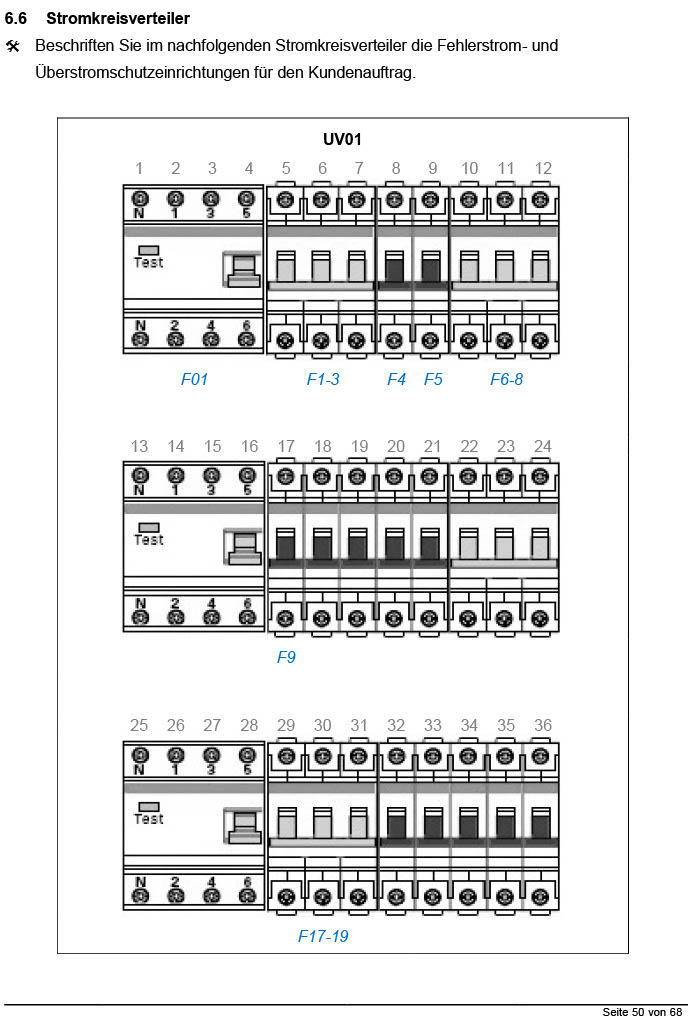 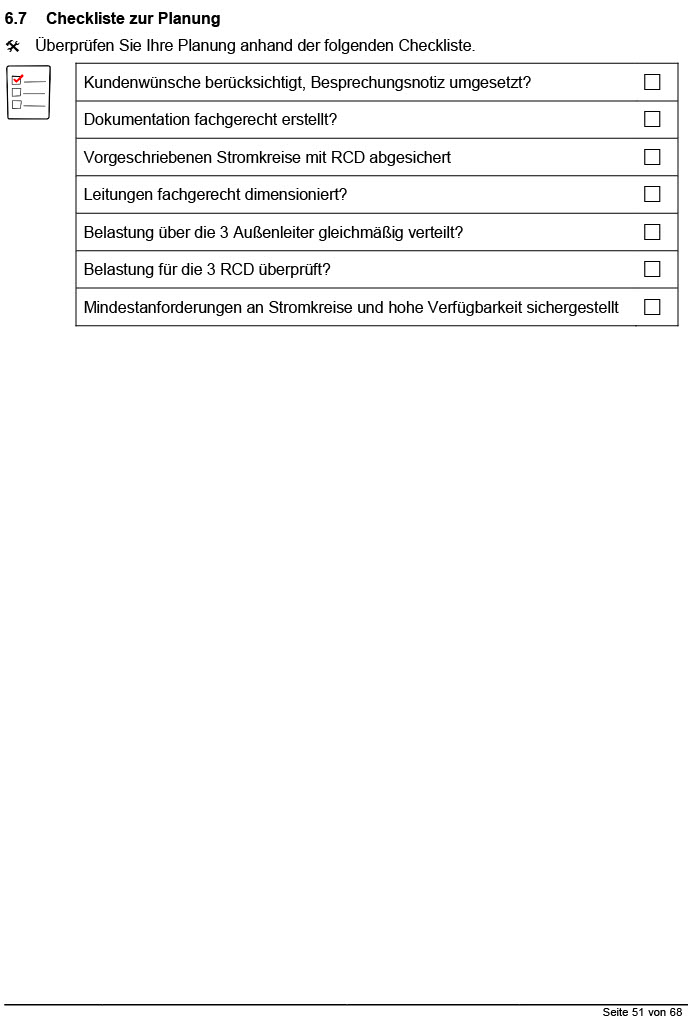 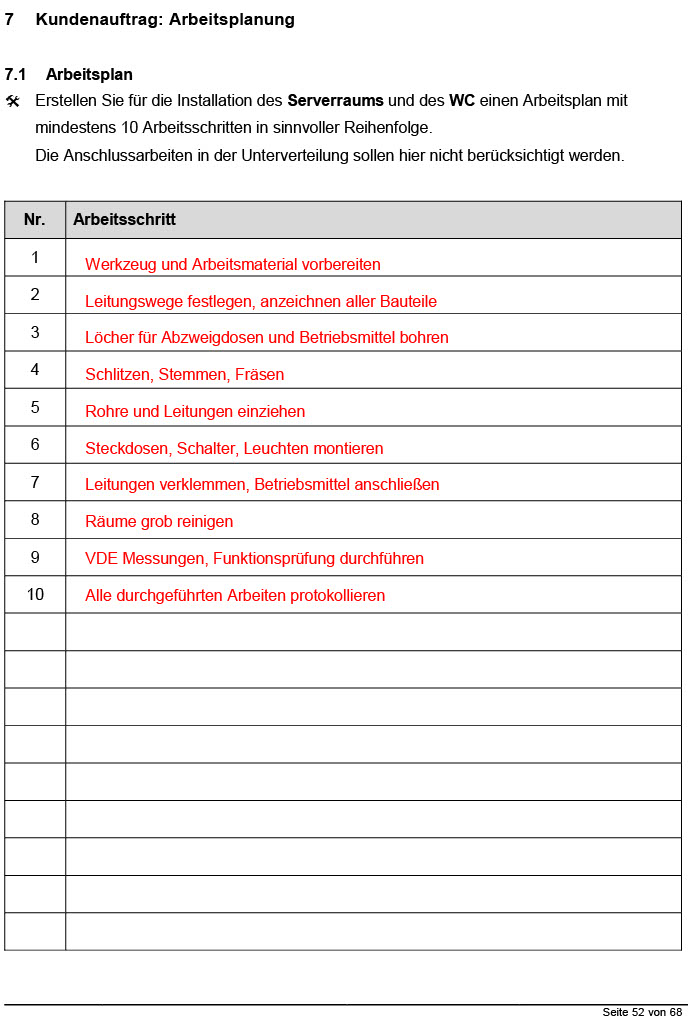 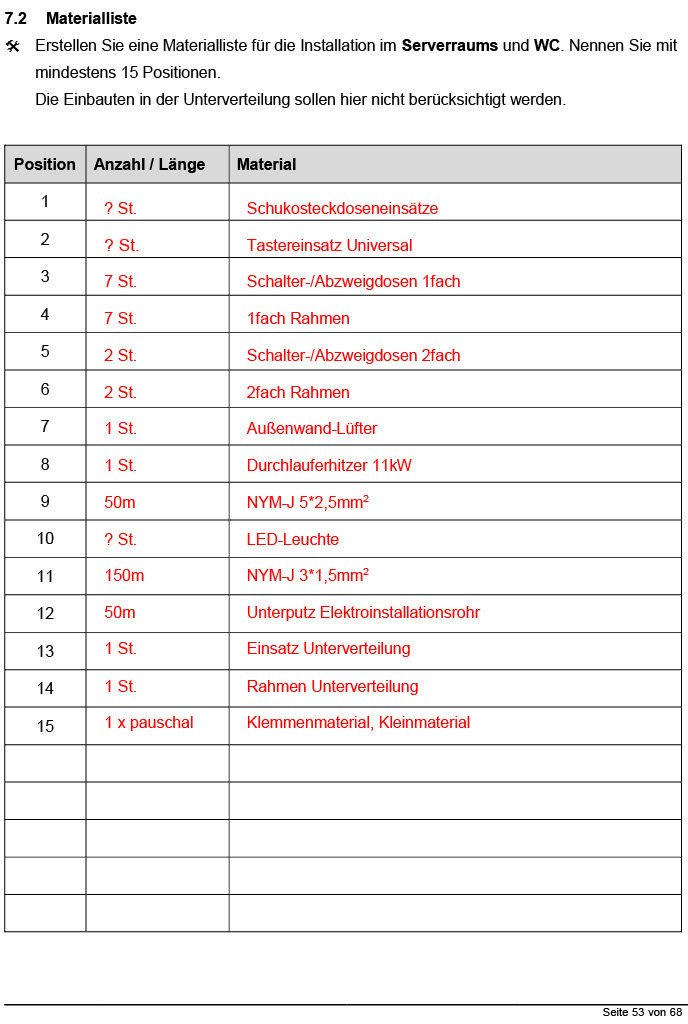 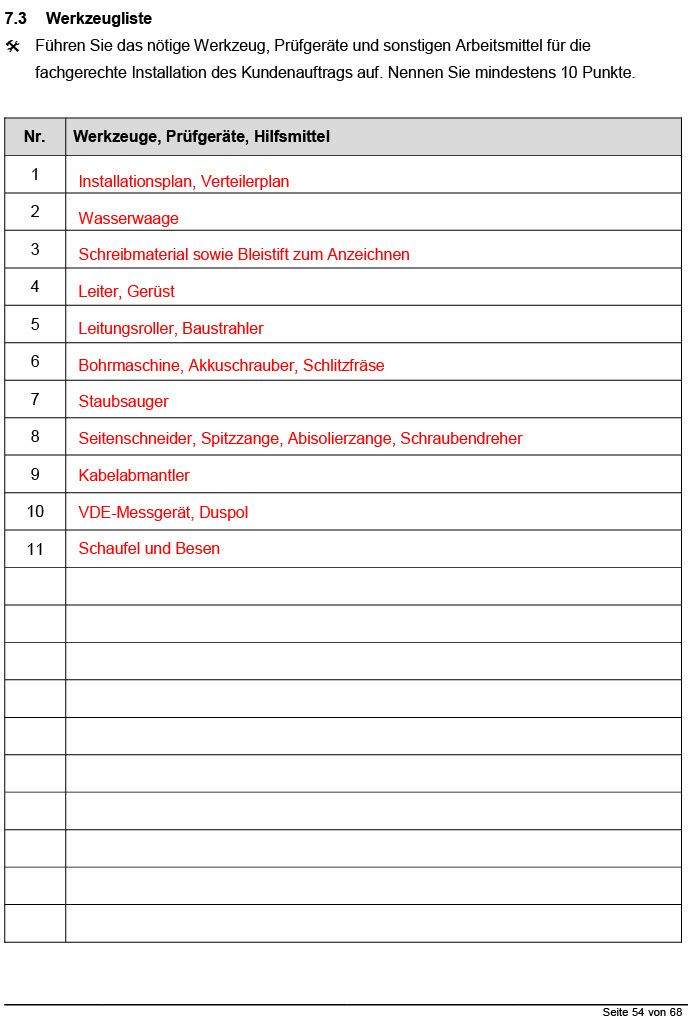 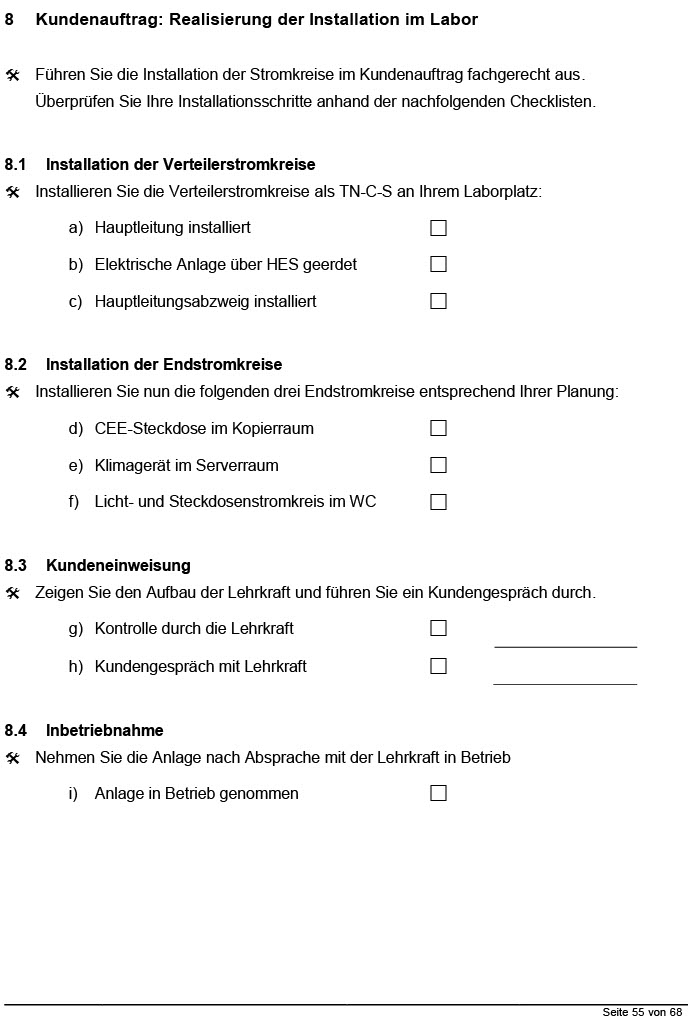 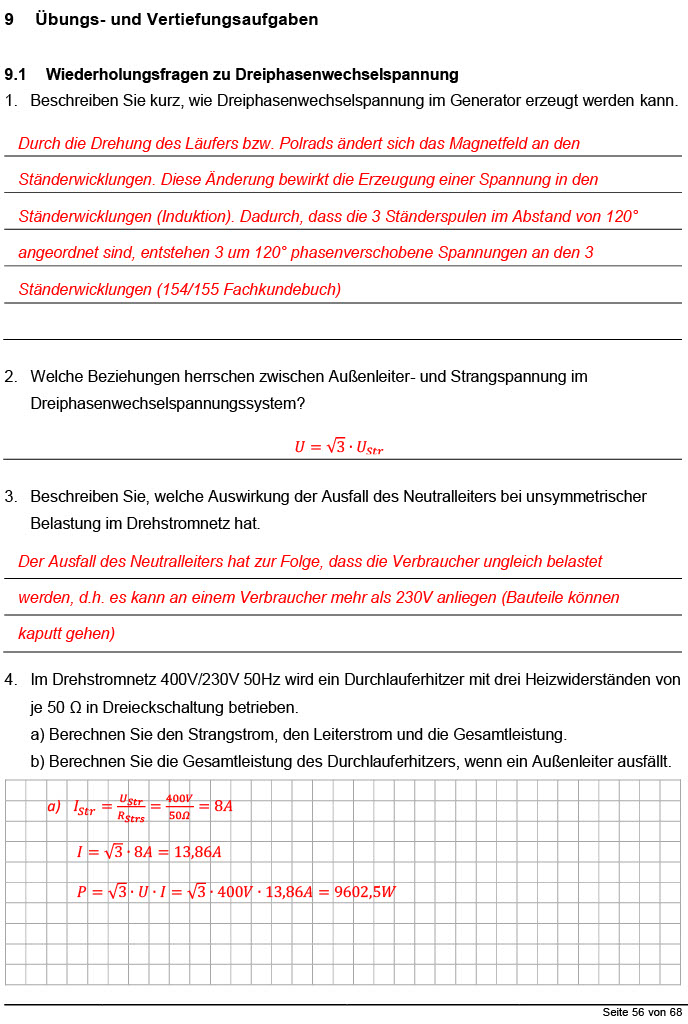 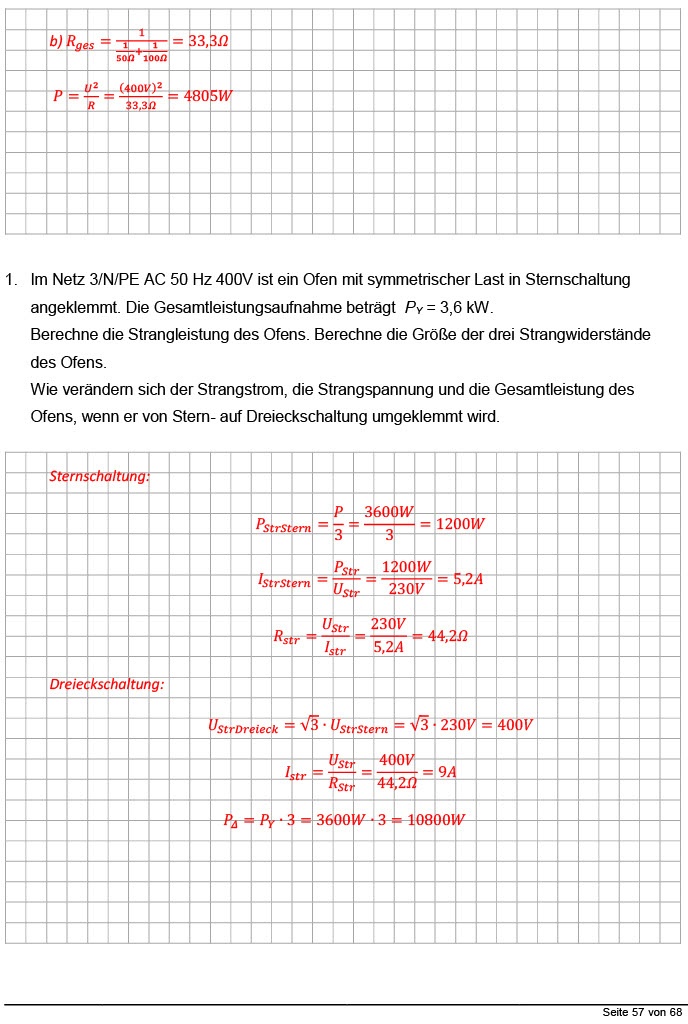 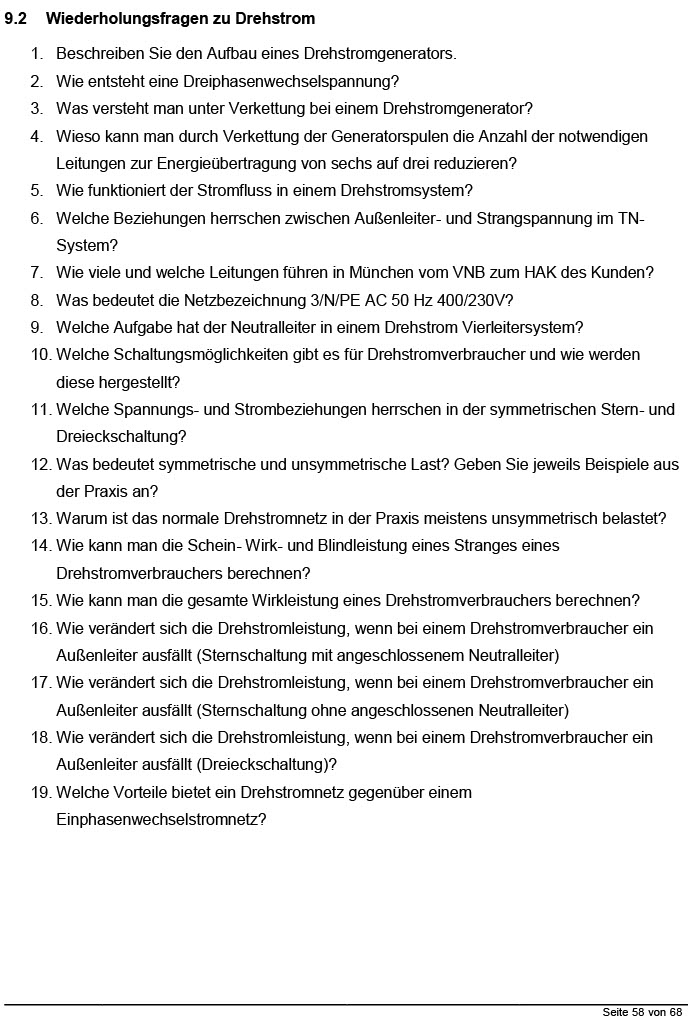 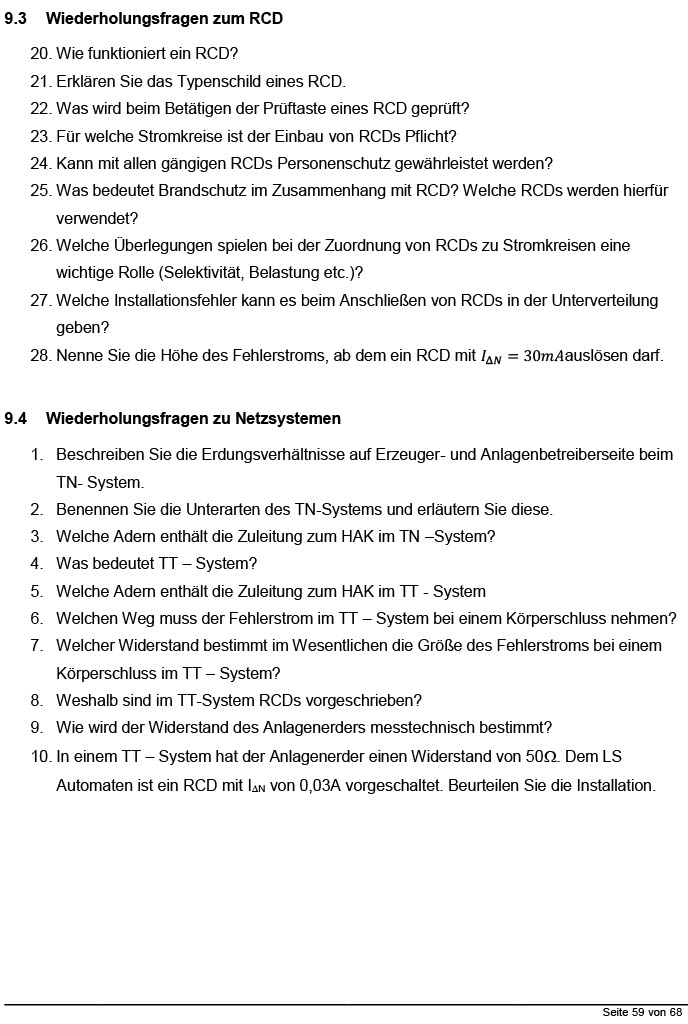 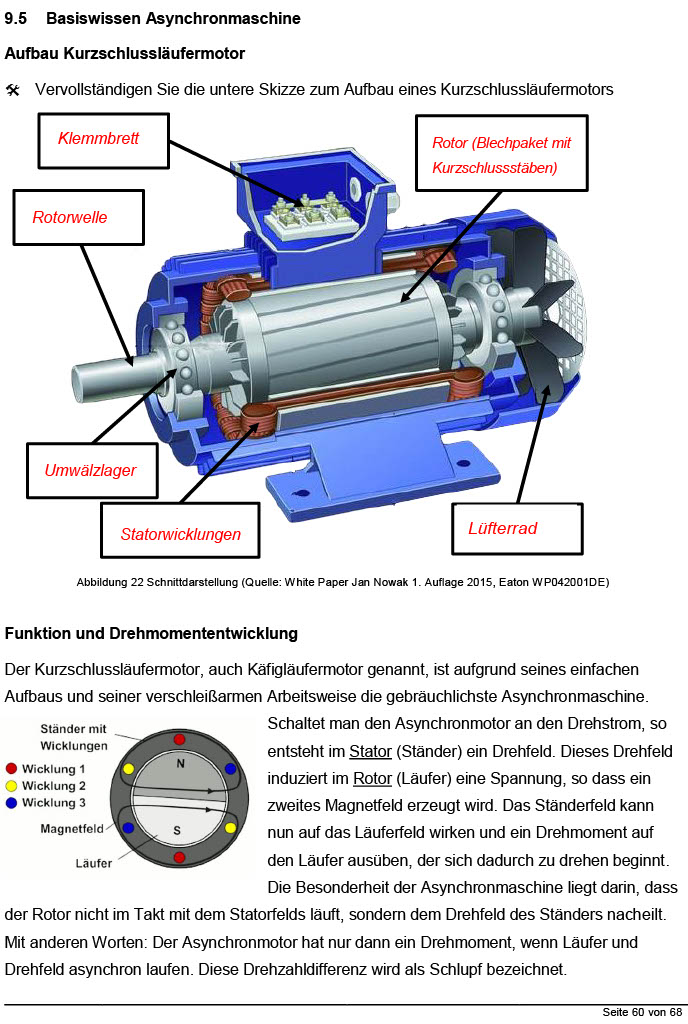 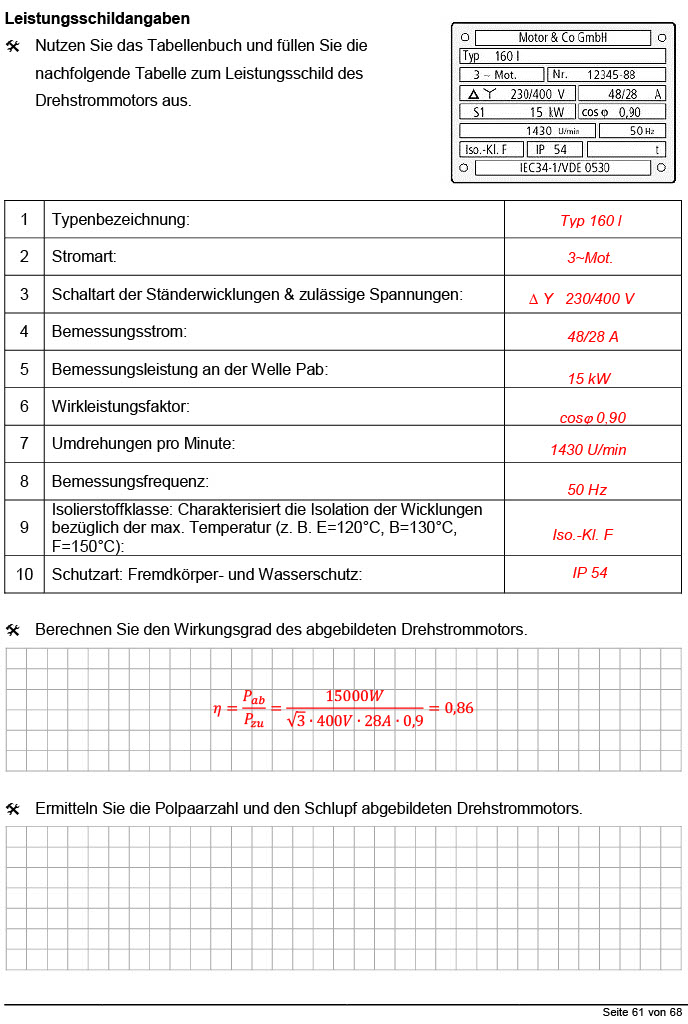 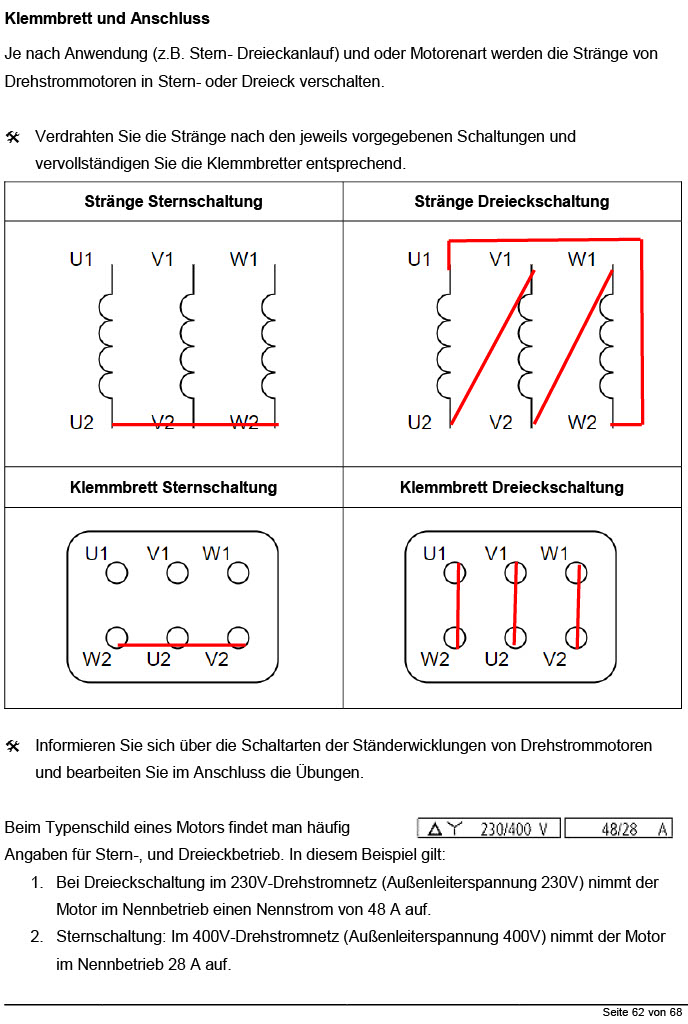 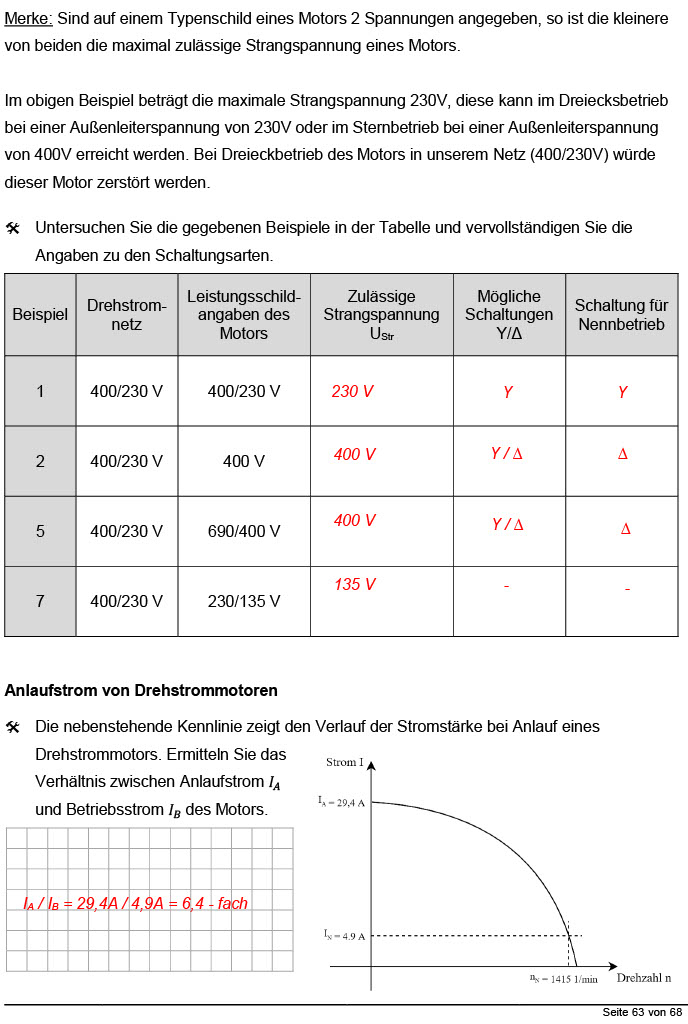 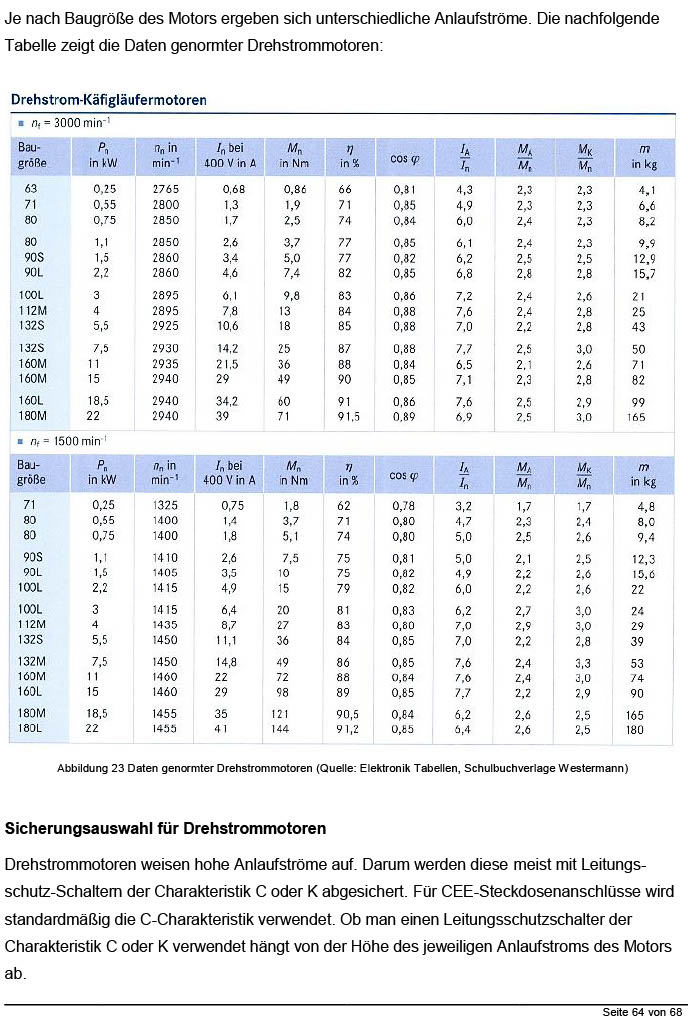 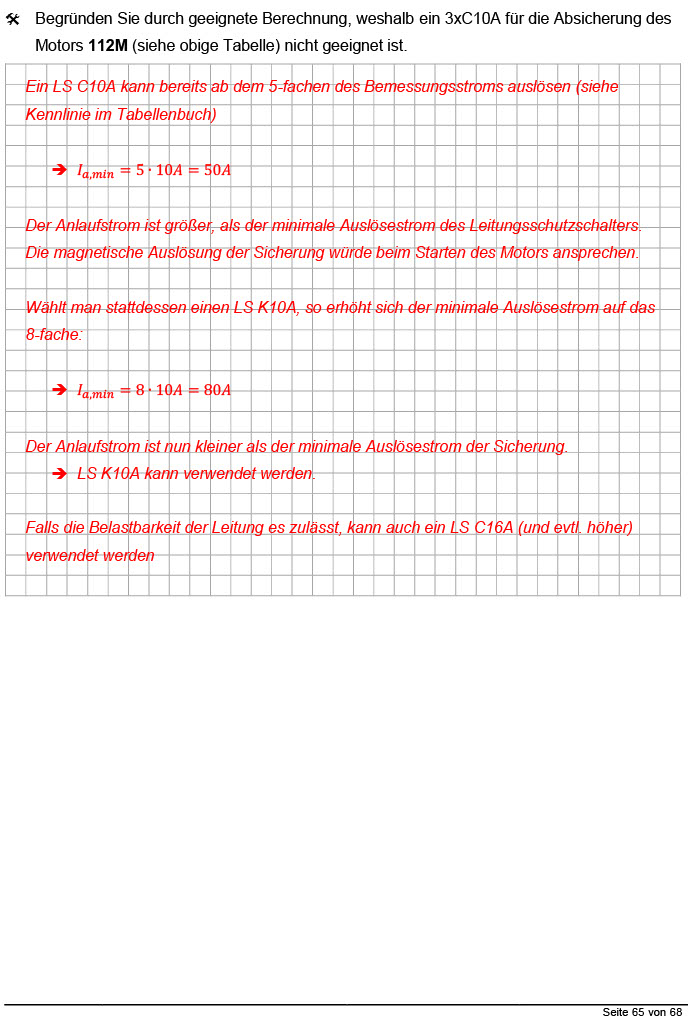 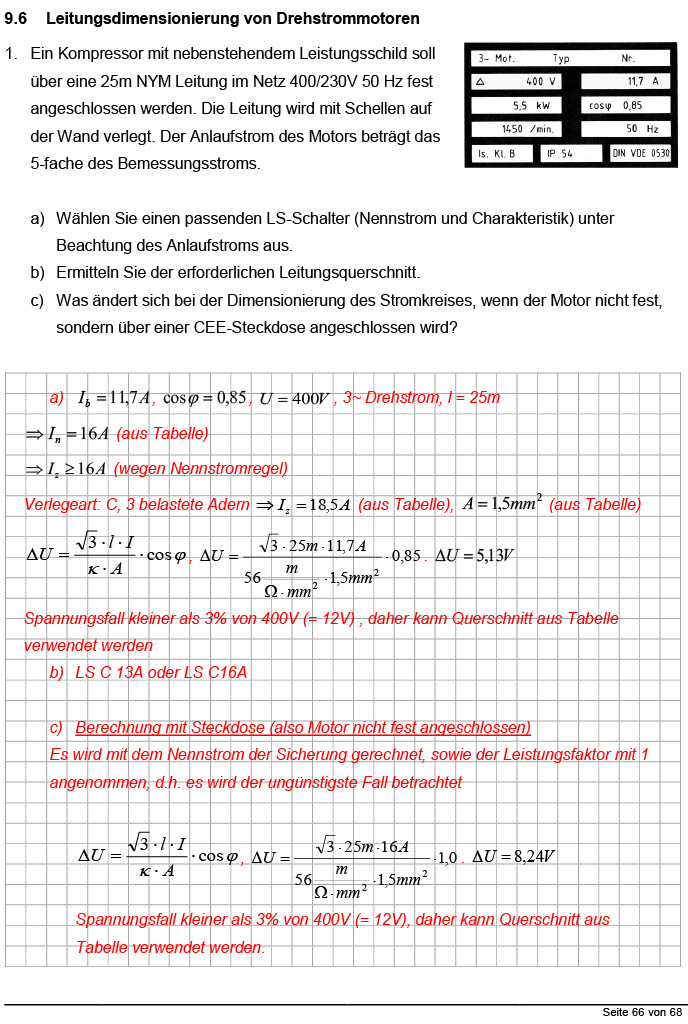 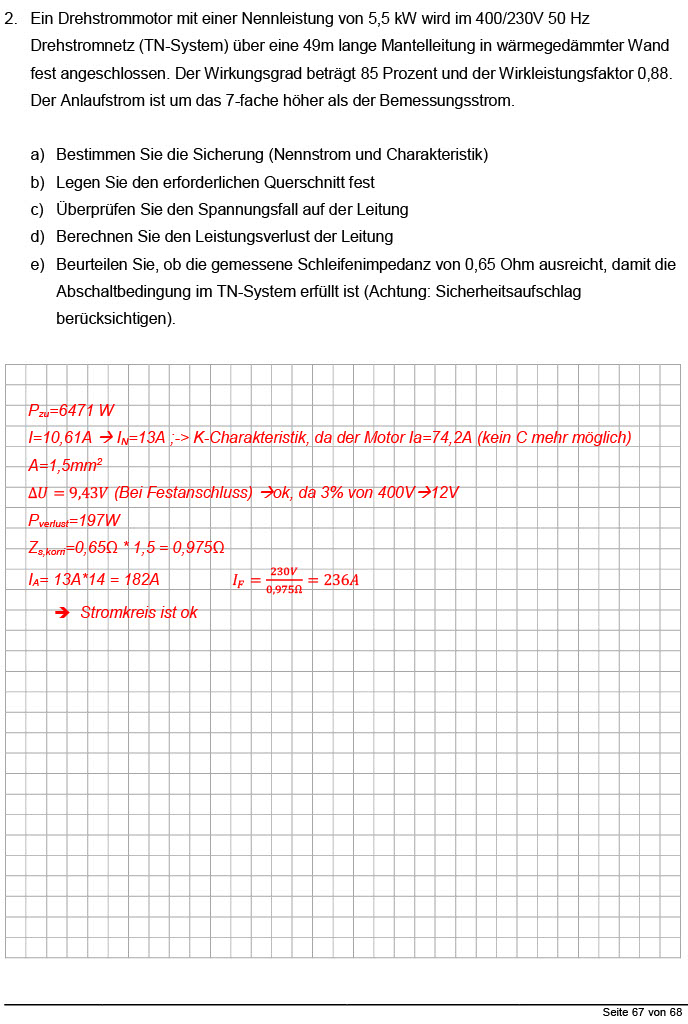 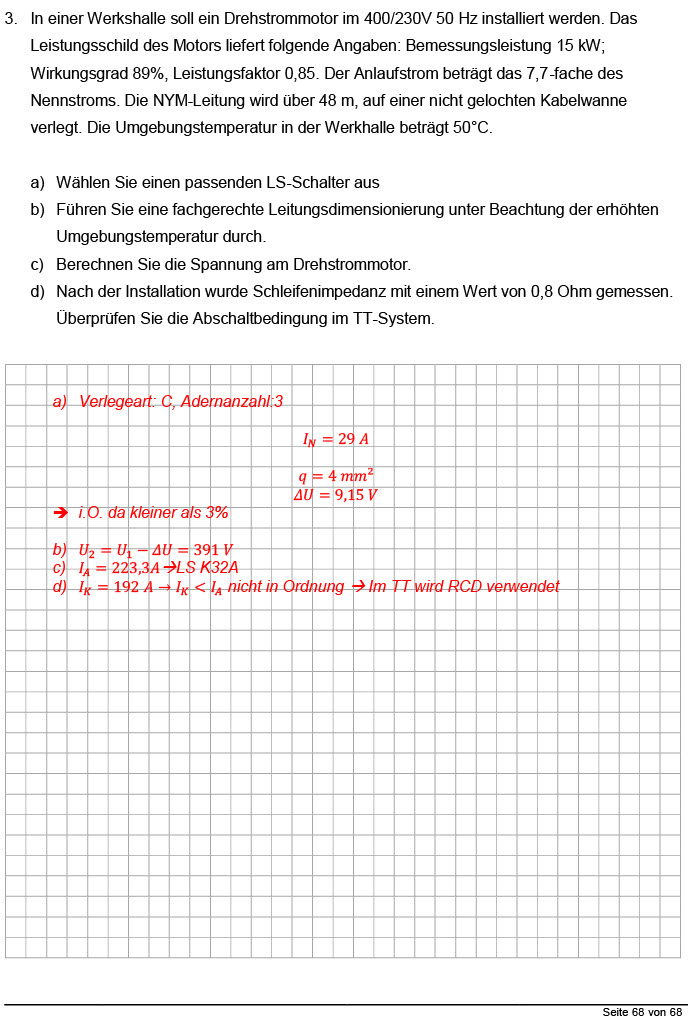 Vorgeschlagene BücherFachbuch:
Fachkunde Elektrotechnik, Europa Lehrmittel, ISBN 978-3-8085-3791-6Tabellenbuch:
Elektronik Tabellen Energie- und Gebäudetechnik, Westermann, ISBN 978-3-1424-5047-6Formelsammlung:
Energietechnische Formeln, Bildungsverlag EINS, ISBN 978-3-8237-0621-2AusbildungsberufInformationselektroniker/-in FachInstallations- und EnergietechnikLernfeldLF 5: Elektroenergieversorgung und Sicherheit von Anlagen und Geräten konzipierenLernsituationLernsituation 2:Die Elektroinstallation einer Agentur modernisierenZeitrahmen 42 Unterrichtsstunden  Benötigtes 
MaterialTafel, digitales Endgerät, Projektionstechnik, Informationsblätter, Fachbuch, Tabellenbuch, Skript, Versuchsaufbauten zur Hausinstallation mit Hausanschluss, Zähler, Unterverteilung und Verbraucheranschlüssen, Multimeter, Duspol, VDE-Prüfgeräte, PC mit Office-SoftwareQuerverweiseElektrische Systeme planen und installieren. (LF 2)
Dimensionierung eines Steckdosenstromkreises. (LF 5)Konzeptionsmatrix für Lernsituation 2Konzeptionsmatrix für Lernsituation 2Für einen Gewerbekunden soll die Elektroenergieversorgung modernisiert werden. Einführend werden die Struktur der Energieverteilung, die Netzsysteme und die Spannungsebenen unter Nutzung von Fachliteratur analysiert. Im Planungsschritt folgen die räumliche Anordnung der Verbraucheranschlüsse nach Kundenvorgaben, deren Dokumentation im Installationsplan, die Aufteilung der Stromkreise unter Einhaltung der Planungsgrundlagen nach HEA, die Bemessung der Endstromkreise unter Beachtung der VDE-Vorschriften und die Konfiguration des Stromkreisverteilers. Für den zusätzlichen Schutz gegen elektrischen Schlag werden die aktuellen Anforderungen zugrunde gelegt und die Fehlerstrom-Schutzeinrichtungen (RCDs) zugeordnet. In Vorbereitung einer fachgerechten Installation vor Ort werden die erforderlichen Materialien und Werkzeuge ermittelt und die Abfolge der Arbeitsschritte geplant. Die Realisierung des Kundenauftrags erfolgt praktisch im Labor, indem ausgewählte Stromkreise installiert und Fachgespräche geführt werden.Für einen Gewerbekunden soll die Elektroenergieversorgung modernisiert werden. Einführend werden die Struktur der Energieverteilung, die Netzsysteme und die Spannungsebenen unter Nutzung von Fachliteratur analysiert. Im Planungsschritt folgen die räumliche Anordnung der Verbraucheranschlüsse nach Kundenvorgaben, deren Dokumentation im Installationsplan, die Aufteilung der Stromkreise unter Einhaltung der Planungsgrundlagen nach HEA, die Bemessung der Endstromkreise unter Beachtung der VDE-Vorschriften und die Konfiguration des Stromkreisverteilers. Für den zusätzlichen Schutz gegen elektrischen Schlag werden die aktuellen Anforderungen zugrunde gelegt und die Fehlerstrom-Schutzeinrichtungen (RCDs) zugeordnet. In Vorbereitung einer fachgerechten Installation vor Ort werden die erforderlichen Materialien und Werkzeuge ermittelt und die Abfolge der Arbeitsschritte geplant. Die Realisierung des Kundenauftrags erfolgt praktisch im Labor, indem ausgewählte Stromkreise installiert und Fachgespräche geführt werden.Für einen Gewerbekunden soll die Elektroenergieversorgung modernisiert werden. Einführend werden die Struktur der Energieverteilung, die Netzsysteme und die Spannungsebenen unter Nutzung von Fachliteratur analysiert. Im Planungsschritt folgen die räumliche Anordnung der Verbraucheranschlüsse nach Kundenvorgaben, deren Dokumentation im Installationsplan, die Aufteilung der Stromkreise unter Einhaltung der Planungsgrundlagen nach HEA, die Bemessung der Endstromkreise unter Beachtung der VDE-Vorschriften und die Konfiguration des Stromkreisverteilers. Für den zusätzlichen Schutz gegen elektrischen Schlag werden die aktuellen Anforderungen zugrunde gelegt und die Fehlerstrom-Schutzeinrichtungen (RCDs) zugeordnet. In Vorbereitung einer fachgerechten Installation vor Ort werden die erforderlichen Materialien und Werkzeuge ermittelt und die Abfolge der Arbeitsschritte geplant. Die Realisierung des Kundenauftrags erfolgt praktisch im Labor, indem ausgewählte Stromkreise installiert und Fachgespräche geführt werden.Für einen Gewerbekunden soll die Elektroenergieversorgung modernisiert werden. Einführend werden die Struktur der Energieverteilung, die Netzsysteme und die Spannungsebenen unter Nutzung von Fachliteratur analysiert. Im Planungsschritt folgen die räumliche Anordnung der Verbraucheranschlüsse nach Kundenvorgaben, deren Dokumentation im Installationsplan, die Aufteilung der Stromkreise unter Einhaltung der Planungsgrundlagen nach HEA, die Bemessung der Endstromkreise unter Beachtung der VDE-Vorschriften und die Konfiguration des Stromkreisverteilers. Für den zusätzlichen Schutz gegen elektrischen Schlag werden die aktuellen Anforderungen zugrunde gelegt und die Fehlerstrom-Schutzeinrichtungen (RCDs) zugeordnet. In Vorbereitung einer fachgerechten Installation vor Ort werden die erforderlichen Materialien und Werkzeuge ermittelt und die Abfolge der Arbeitsschritte geplant. Die Realisierung des Kundenauftrags erfolgt praktisch im Labor, indem ausgewählte Stromkreise installiert und Fachgespräche geführt werden.Für einen Gewerbekunden soll die Elektroenergieversorgung modernisiert werden. Einführend werden die Struktur der Energieverteilung, die Netzsysteme und die Spannungsebenen unter Nutzung von Fachliteratur analysiert. Im Planungsschritt folgen die räumliche Anordnung der Verbraucheranschlüsse nach Kundenvorgaben, deren Dokumentation im Installationsplan, die Aufteilung der Stromkreise unter Einhaltung der Planungsgrundlagen nach HEA, die Bemessung der Endstromkreise unter Beachtung der VDE-Vorschriften und die Konfiguration des Stromkreisverteilers. Für den zusätzlichen Schutz gegen elektrischen Schlag werden die aktuellen Anforderungen zugrunde gelegt und die Fehlerstrom-Schutzeinrichtungen (RCDs) zugeordnet. In Vorbereitung einer fachgerechten Installation vor Ort werden die erforderlichen Materialien und Werkzeuge ermittelt und die Abfolge der Arbeitsschritte geplant. Die Realisierung des Kundenauftrags erfolgt praktisch im Labor, indem ausgewählte Stromkreise installiert und Fachgespräche geführt werden.Für einen Gewerbekunden soll die Elektroenergieversorgung modernisiert werden. Einführend werden die Struktur der Energieverteilung, die Netzsysteme und die Spannungsebenen unter Nutzung von Fachliteratur analysiert. Im Planungsschritt folgen die räumliche Anordnung der Verbraucheranschlüsse nach Kundenvorgaben, deren Dokumentation im Installationsplan, die Aufteilung der Stromkreise unter Einhaltung der Planungsgrundlagen nach HEA, die Bemessung der Endstromkreise unter Beachtung der VDE-Vorschriften und die Konfiguration des Stromkreisverteilers. Für den zusätzlichen Schutz gegen elektrischen Schlag werden die aktuellen Anforderungen zugrunde gelegt und die Fehlerstrom-Schutzeinrichtungen (RCDs) zugeordnet. In Vorbereitung einer fachgerechten Installation vor Ort werden die erforderlichen Materialien und Werkzeuge ermittelt und die Abfolge der Arbeitsschritte geplant. Die Realisierung des Kundenauftrags erfolgt praktisch im Labor, indem ausgewählte Stromkreise installiert und Fachgespräche geführt werden.Für einen Gewerbekunden soll die Elektroenergieversorgung modernisiert werden. Einführend werden die Struktur der Energieverteilung, die Netzsysteme und die Spannungsebenen unter Nutzung von Fachliteratur analysiert. Im Planungsschritt folgen die räumliche Anordnung der Verbraucheranschlüsse nach Kundenvorgaben, deren Dokumentation im Installationsplan, die Aufteilung der Stromkreise unter Einhaltung der Planungsgrundlagen nach HEA, die Bemessung der Endstromkreise unter Beachtung der VDE-Vorschriften und die Konfiguration des Stromkreisverteilers. Für den zusätzlichen Schutz gegen elektrischen Schlag werden die aktuellen Anforderungen zugrunde gelegt und die Fehlerstrom-Schutzeinrichtungen (RCDs) zugeordnet. In Vorbereitung einer fachgerechten Installation vor Ort werden die erforderlichen Materialien und Werkzeuge ermittelt und die Abfolge der Arbeitsschritte geplant. Die Realisierung des Kundenauftrags erfolgt praktisch im Labor, indem ausgewählte Stromkreise installiert und Fachgespräche geführt werden.ZeitThema/BeschreibungSachwissenProzesswissenReflexions-wissenAufgabeAufgabeAufgabeAufgabeZeitThema/BeschreibungSachwissenProzesswissenReflexions-wissenAktivitätenLernprodukteMedien/MaterialienKontroll- und Reflexionselemente90Analyse der ProblemsituationAuftragsorgani-
sation:
Analyse der Kundenanforderungen;
Festlegung der Projektphasen für Informationsbe-schaffung, Planung und RealisierungInformation über die Aspekte und Planungsschritte einer ElektroinstallationInformation über die Aspekte und Planungsschritte einer ElektroinstallationInformation über die Aspekte und Planungsschritte einer ElektroinstallationInformation über die Aspekte und Planungsschritte einer Elektroinstallation90Analyse der ProblemsituationAuftragsorgani-
sation:
Analyse der Kundenanforderungen;
Festlegung der Projektphasen für Informationsbe-schaffung, Planung und RealisierungInformieren sich über den KundenauftragStrukturieren die Aspekte der Modernisierung einer elektrischen Anlage und dokumentieren diese.Mind-Map zu Handlungsschritten für Realisierung eines Kundenauftrags.Abgrenzung der ProjektphasenSkript:
Kundenauftrag, Besprechungs-notizen,
ArbeitsauftragPräsentation:
Mind-MapMedien:
Beamer
Dokumenten-kameraAbgleich der Anforderungen aus Kundenauftrag mit Mind-Map.225Drehstrom-erzeugung und VerkettungWechsel- und Drehstromsysteme:
Wechsel- und Drehstromgrößen;
Spannungsebenen;
VerkettungsfaktorErzeugung von Wechsel- und DrehstromKennenlernen der Grundlagen der ElektroenergieerzeugungKennenlernen der Grundlagen der ElektroenergieerzeugungKennenlernen der Grundlagen der ElektroenergieerzeugungKennenlernen der Grundlagen der Elektroenergieerzeugung225Drehstrom-erzeugung und VerkettungWechsel- und Drehstromsysteme:
Wechsel- und Drehstromgrößen;
Spannungsebenen;
VerkettungsfaktorErzeugung von Wechsel- und DrehstromBeschreiben den Aufbau eines Drehstromgenerators und die Erzeugung einer Dreiphasenwechsel-spannung.Stellen 6-, 4- und 3-Leitersysteme gegenüber.Leiten den Verkettungsfaktor zur Berechnung der Außenleiterspannung her.Einträge in Arbeitsblätter Übersicht über die Spannungsebenen in DrehstromsystemenSkript:
Informations- und ArbeitsblätterMedien:
Fachkundebuch, 
TabellenbuchMaterial:
Lehrerversuch zu DrehstromgeneratorPräsentation:
Stromnetz in DeutschlandS.u.S. präsentieren ihre Lösungen270Schaltungsarten von Drehstrom-verbrauchernWechsel- und Drehstromsysteme:
elektrische Leistung;
symmetrische und unsymmetrische BelastungAuftragsplanung:
Berechnung der Anschlussleistungen der Wechsel- und Drehstromverbrauchern anhand Kundenanforderungen, Datenblättern und GerätebeschreibungenPhasenverschiebungswinkel und Wirkleistungs-faktor bei ohmschen/induktiven LastenStern- und Dreieck-schaltungUntersuchung von Schaltungsarten für Drehstromverbrauchern und Leistungsberechnungen.Untersuchung von Schaltungsarten für Drehstromverbrauchern und Leistungsberechnungen.Untersuchung von Schaltungsarten für Drehstromverbrauchern und Leistungsberechnungen.Untersuchung von Schaltungsarten für Drehstromverbrauchern und Leistungsberechnungen.270Schaltungsarten von Drehstrom-verbrauchernWechsel- und Drehstromsysteme:
elektrische Leistung;
symmetrische und unsymmetrische BelastungAuftragsplanung:
Berechnung der Anschlussleistungen der Wechsel- und Drehstromverbrauchern anhand Kundenanforderungen, Datenblättern und GerätebeschreibungenPhasenverschiebungswinkel und Wirkleistungs-faktor bei ohmschen/induktiven LastenStern- und Dreieck-schaltungErarbeiten die Beziehungen der elektrischen Größen Strom, Spannung und Leistung für die Schaltungsarten Stern und Dreieck. Berechnen Strang-, Leitergrößen und Leistungen am Beispiel verschiedener Drehstromverbraucher.Untersuchen die Besonderheiten bei unsymmetrischer Belastung.Übersicht zu Eigenschaften von Stern- und DreieckschaltungÜbungsaufgaben zur Leistungsberechnung beispielhafter Drehstromverbraucher.Skript:
Informations- und Arbeitsblätter Medien:
Fachkundebuch, 
TabellenbuchFehleranalyse an einem Warmwasserspeicher auf Basis der Herstellerunterlagen.180Netzsysteme in Niederspannungs-netzenNetzsysteme:
TN-System,
TT-SystemSchalt- und Verteilungsanlagen: 
Hausanschlusskasten,
Zählerschrank,
Unterverteilung,
Hauptpotentialausgleich, 
Schutz- und FunktionspotentialausgleichAuftragsplanung:
Ermittlung des vorhandenen Netzsystems für den KundenauftragVorschriften:
Errichtung von Niederspannungsanlagen,
TABAlternative Netzsysteme (z.B. IT-System)Analyse der Netzsysteme für Verteiler- und VerbraucheranlagenAnalyse der Netzsysteme für Verteiler- und VerbraucheranlagenAnalyse der Netzsysteme für Verteiler- und VerbraucheranlagenAnalyse der Netzsysteme für Verteiler- und Verbraucheranlagen180Netzsysteme in Niederspannungs-netzenNetzsysteme:
TN-System,
TT-SystemSchalt- und Verteilungsanlagen: 
Hausanschlusskasten,
Zählerschrank,
Unterverteilung,
Hauptpotentialausgleich, 
Schutz- und FunktionspotentialausgleichAuftragsplanung:
Ermittlung des vorhandenen Netzsystems für den KundenauftragVorschriften:
Errichtung von Niederspannungsanlagen,
TABAlternative Netzsysteme (z.B. IT-System)Analysieren die Arten der Netzsysteme, deren Kennzeichnung und deren Anwendung in Verteiler- und Verbraucheranlagen.Lernen die Anforderungen an die Erdungsverhältnisse, die Führung von PE und N und die zulässigen Abschaltzeiten für TN- und TT-Systeme kennen.Verdrahten den Hausanschluss bei Speisung als TN- und TT-System am Laborplatz.Übersicht über die Netzsysteme, deren Erdungsverhältnisse und die Anforderungen an die SchutzeinrichtungenAnschlussplan der Hauptverteilung von Hausanschluss bis Zählerplatz im Rahmen des Kundenauftrags.Skript:
Informations- und ArbeitsblätterMedien:
Fachkundebuch, 
TabellenbuchMaterial:
Laborausstattung mit HAK und ZählerplatzIdentifizieren verschiedener Netzsysteme anhand gegebener SchaltpläneFachgespräche zu Besonderheiten von TN- und TT-Systemen270Planung der Stromkreise und Verbraucher-anschlüsseSchaltpläne:
Übersichtsschaltpläne,
Installationspläne,
Installationszonen,
InstallationsbereicheAuftragsplanung:
Planung bzw. Erweiterung eines VerteilernetzesErstellung von SchaltplänenBerücksichtigung der Kosten, Verfügbarkeit und Sicherheit, ökologischer AspekteMindestausstattung gemäß 
DIN 18015-2, DIN 18015-4 und HEA RAL-RG 678Planung der Verbraucheranschlüsse, der Stromkreise und der StromkreisverteilungPlanung der Verbraucheranschlüsse, der Stromkreise und der StromkreisverteilungPlanung der Verbraucheranschlüsse, der Stromkreise und der StromkreisverteilungPlanung der Verbraucheranschlüsse, der Stromkreise und der Stromkreisverteilung270Planung der Stromkreise und Verbraucher-anschlüsseSchaltpläne:
Übersichtsschaltpläne,
Installationspläne,
Installationszonen,
InstallationsbereicheAuftragsplanung:
Planung bzw. Erweiterung eines VerteilernetzesErstellung von SchaltplänenBerücksichtigung der Kosten, Verfügbarkeit und Sicherheit, ökologischer AspekteMindestausstattung gemäß 
DIN 18015-2, DIN 18015-4 und HEA RAL-RG 678Ermitteln der Mindestzahl der Stromkreise nach DIN 18015-2, DIN 18015-4 und HEA RAL-RG 678Planung der Stromkreise und Zuordnung der Verbraucher.Dokumentation der Planung im Installationsplan Best Practice zur Gewährleistung einer hohen Verfügbarkeit in der PraxisSkript:
Informations- und Arbeitsblätter,
InstallationsplanMedien:
Fachkundebuch, 
Tabellenbuch;
InternetquellenEDV:
ggf. PlanungssoftwareBewertung der Planung bezüglich Wirtschaftlichkeit und Nachhaltigkeit im Kundengespräch225Zusätzlicher Schutz durch RCDVorschriften zur Errichtung von Niederspannungs-anlagenAuftragsplanung:
Auswahl der BetriebsmittelAuswahl von Betriebsmitteln mit Datenblätter und Gerätebeschrei-bungenZuordnung von Fehlerstromschutz-einrichtungenSchutzmaß-nahmen:
DIN-VDE 0100-410Zuordnung und Auswahl von FehlerstromschutzeinrichtungenZuordnung und Auswahl von FehlerstromschutzeinrichtungenZuordnung und Auswahl von FehlerstromschutzeinrichtungenZuordnung und Auswahl von Fehlerstromschutzeinrichtungen225Zusätzlicher Schutz durch RCDVorschriften zur Errichtung von Niederspannungs-anlagenAuftragsplanung:
Auswahl der BetriebsmittelAuswahl von Betriebsmitteln mit Datenblätter und Gerätebeschrei-bungenZuordnung von Fehlerstromschutz-einrichtungenSchutzmaß-nahmen:
DIN-VDE 0100-410Information über aktuelle Normen und die geforderten Schutzmaßnahmen:
Basisschutz, 
Fehlerschutz und 
zusätzlicher SchutzInformation über Funktion, Kenngrößen und Anwendung von RCDs.Informationen zur Verwendung von N-Schienen Dokumentation ausgewählter Stromkreise im Übersichtsschaltplan des Verteilers.Dokumentation der Leitungsführung der Verteilerstromkreise und ausgewählter Endstromkreise als WurfzeichnungSkript:
Informations- und Arbeitsblätter,
WurfzeichnungMedien:
Fachkundebuch, 
Tabellenbuch
InternetquellenHerstellerunter-lagen
Produktdaten-blätter,
KennlinienFehlersuche in verschiedenen RCD-Stromkreisen.270Leitungsdimen-sionierung 
DrehstromverbraucherAuftragsplanung:
Dimensionierung von Leitungen für Wechsel- und Drehstromsysteme unter Berücksichtigung erforderlicher SchutzmaßnahmenAuswahl von Betriebsmitteln mit Datenblätter und GerätebeschreibungenVorschrift:
Zulässiger Spannungsfall nach DIN 18015Verlegearten und Strombelast-barkeit von Kabeln und Leitungen nach DIN VDE 0298-4Dimensionierung von Leitungen für Wechsel- und DrehstromverbraucherDimensionierung von Leitungen für Wechsel- und DrehstromverbraucherDimensionierung von Leitungen für Wechsel- und DrehstromverbraucherDimensionierung von Leitungen für Wechsel- und Drehstromverbraucher270Leitungsdimen-sionierung 
DrehstromverbraucherAuftragsplanung:
Dimensionierung von Leitungen für Wechsel- und Drehstromsysteme unter Berücksichtigung erforderlicher SchutzmaßnahmenAuswahl von Betriebsmitteln mit Datenblätter und GerätebeschreibungenVorschrift:
Zulässiger Spannungsfall nach DIN 18015Verlegearten und Strombelast-barkeit von Kabeln und Leitungen nach DIN VDE 0298-4Arbeitsschritte für die Ermittlung des Bemessungsstroms, die Auswahl von Überstromschutzeinrichtungen, die Ermittlung des Leitungsquerschnittes und die Berechnung des Spannungsfalls. Information zu Besonderheiten bei Verbrauchern mit höheren Anlaufströmen.Dimensionierung ausgewählter Wechsel- und Drehstromkreise für Beleuchtung, Stechdose und Festanschluss im Rahmen des KundenauftragsDokumentation der Ergebnisse der Leitungsdimensionierung für den Kundenauftrag in Form einer Stromkreisliste.Dokumentation der Aufteilung der Betriebsmittel in der Unterverteilung als Stromkreisverteiler.Skript:
Informations- und ArbeitsblätterMedien:
Fachkundebuch, 
TabellenbuchHerstellerunter-lagen
Kennlinien von Sicherungen,
Produktdaten-blätter von VerbrauchernÜberprüfung der Planung anhand einer Checkliste und im Kundengespräch90ArbeitsplanungAuftragsorganisation:
Planung der Abfolge der Arbeiten, Erstellung der Materialliste und Aufstellung der WerkzeugeVorbereitende Planung für die Ausführung der Arbeiten beim KundenVorbereitende Planung für die Ausführung der Arbeiten beim KundenVorbereitende Planung für die Ausführung der Arbeiten beim KundenVorbereitende Planung für die Ausführung der Arbeiten beim Kunden90ArbeitsplanungAuftragsorganisation:
Planung der Abfolge der Arbeiten, Erstellung der Materialliste und Aufstellung der WerkzeugePlanung der Arbeitsschritte für die fachgerechte Installation vor Ort.Ermittlung der erforderlichen Elektro- und Verbrauchs-materialien Ermittlung der benötigten Wergzeuge und Prüfgeräte.EDV-basierte Dokumentation der Arbeitsplanung mit Materialliste, Werkzeugliste und Arbeitsplanung. Skript:
ArbeitsauftragEDV:
Office-SoftwareÜberprüfung der Planung im Kundengespräch180Realisierung der Anlage im LaborAuftragsdurch-führung:
Realisierung der Elektroinstallation nach PlanungsvorgabenInstallation der elektrischen Anlage im LaborInstallation der elektrischen Anlage im LaborInstallation der elektrischen Anlage im LaborInstallation der elektrischen Anlage im Labor180Realisierung der Anlage im LaborAuftragsdurch-führung:
Realisierung der Elektroinstallation nach PlanungsvorgabenDurchführung der Installation der Verteilerstromkreise vom Hausanschluss zur Unterverteilung und ausgewählter Endstromkreise von der Unterverteilung zu den Verbraucheranschlüssen Eigenständige Installation der elektrischen Anlage im Labor.Inbetriebnahme nach Absprache mit der Lehrkraft.Fehlersuche nach Erprobung.Material:
Laborausstattung mit HAK, Zählerplatz, Unterverteilung und Tafel mit EndstromkreisenFachgespräche: 
Anlagenerdung,
HES, 
PEN-Brücke
Hauptleitung,
Hauptleitungs-abzweig
Zählerplatz, 
RCD N-Führung,
Selektivität,
TN-/TT-Systeme90SchulaufgabeSchriftliche LeistungsfeststellungenSchriftliche LeistungsfeststellungenSchriftliche LeistungsfeststellungenSchriftliche Leistungsfeststellungen90Schulaufgabe